Тәрбиелеу - білім беру процесінің циклограммасыМамыр айы 2023 жыл 1 аптаТәрбиелеу - білім беру процесінің циклограммасыМамыр айы 2023 жыл 2 аптаТәрбиелеу - білім беру процесінің циклограммасыМамыр айы 2023 жыл 3 аптаТәрбиелеу - білім беру процесінің циклограммасыМамыр айы 2023 жыл 4 аптаТәрбиелеу - білім беру процесінің циклограммасыМамыр айы 2023 жыл 5 аптаКүн тәртібіДүйсенбі01.05.2023жСейсенбі02.05.2023жСейсенбі02.05.2023жСәрсенбі03.05.2023жСәрсенбі03.05.2023жБейсенбі04.05.2023жЖұма05.05.2023жБалаларды қабылдауБалбырауын күйімен қарсы алуБалбырауын күйімен қарсы алуБалалық шақ күйімен қарсы алуБалалық шақ күйімен қарсы алуСмайликтер арқылы қарсы алуӘсем әуенмен қарсы алуАта-аналармен әңгімелесу,кеңес беруАта- аналарға балаларын ертеңгілік жаттығуға үлгертіп алып келулерін ескерту.Ата- аналарға балаларын ертеңгілік жаттығуға үлгертіп алып келулерін ескерту.Балалардың жетістік пен дәрежесі үшін емес, сол қалпында сөзсіз қабылдап жақсы көретініңізді сездіріңіз.Балалардың жетістік пен дәрежесі үшін емес, сол қалпында сөзсіз қабылдап жақсы көретініңізді сездіріңіз.Ата-аналарға балаларды тамақтарын тауысып жеуге үйретулерін ескерту.  «Дұрыс тамақтануға баулу»Балалардың дербес әрекеті (баяу қимылды ойындар, үстел үсті ойындары,бейнелеу әрекеті, кітаптар қарау және тағы басқа әрекеттер)Сюжетті рөлдік ойындар. «Дүкен»Әлеуметтік дағдыларСюжетті рөлдік ойындар. «Дүкен»Әлеуметтік дағдыларСуретті кітапшаларды бояу, пазлдар, мазайка және т.бШығармашылық дағдыларСуретті кітапшаларды бояу, пазлдар, мазайка және т.бШығармашылық дағдыларАртикуляциялық жаттығулар: «Сағат» – тілді жіңішкертіп ұстап оңға, солға жайлап қозғау керек.Қазақ тіліДидактикалық  ойын: «Қайсысы артық», сыңарын тап.Танымдық дағдыларТаңертенгі жаттығуМамыр айына арналған таңертеңгі жаттығулар кешені (Жалпы дамытушы жаттығулар, қимыл белсенділігі, ойын әрекеті).Мамыр айына арналған таңертеңгі жаттығулар кешені (Жалпы дамытушы жаттығулар, қимыл белсенділігі, ойын әрекеті).Мамыр айына арналған таңертеңгі жаттығулар кешені (Жалпы дамытушы жаттығулар, қимыл белсенділігі, ойын әрекеті).Мамыр айына арналған таңертеңгі жаттығулар кешені (Жалпы дамытушы жаттығулар, қимыл белсенділігі, ойын әрекеті).Мамыр айына арналған таңертеңгі жаттығулар кешені (Жалпы дамытушы жаттығулар, қимыл белсенділігі, ойын әрекеті).Мамыр айына арналған таңертеңгі жаттығулар кешені (Жалпы дамытушы жаттығулар, қимыл белсенділігі, ойын әрекеті).Мамыр айына арналған таңертеңгі жаттығулар кешені (Жалпы дамытушы жаттығулар, қимыл белсенділігі, ойын әрекеті).Таңғы асТамақ ішу мәдениетін, үстелде отыру, тамақтану, асхана құралдарын дұрыс ұстау мәдениетін қалыптастыру және сақтау. Балалардың назарын тағамға аудару, тамақтарын реттілігімен тауысып ішуге, нанның қиқымын жерге тастамауға үйрету.  (мәдени-гигиеналық дағдылар, өзіне-өзі қызмет ету, кезекшілердің еңбек әрекеті)Тамақ ішу мәдениетін, үстелде отыру, тамақтану, асхана құралдарын дұрыс ұстау мәдениетін қалыптастыру және сақтау. Балалардың назарын тағамға аудару, тамақтарын реттілігімен тауысып ішуге, нанның қиқымын жерге тастамауға үйрету.  (мәдени-гигиеналық дағдылар, өзіне-өзі қызмет ету, кезекшілердің еңбек әрекеті)Тамақ ішу мәдениетін, үстелде отыру, тамақтану, асхана құралдарын дұрыс ұстау мәдениетін қалыптастыру және сақтау. Балалардың назарын тағамға аудару, тамақтарын реттілігімен тауысып ішуге, нанның қиқымын жерге тастамауға үйрету.  (мәдени-гигиеналық дағдылар, өзіне-өзі қызмет ету, кезекшілердің еңбек әрекеті)Тамақ ішу мәдениетін, үстелде отыру, тамақтану, асхана құралдарын дұрыс ұстау мәдениетін қалыптастыру және сақтау. Балалардың назарын тағамға аудару, тамақтарын реттілігімен тауысып ішуге, нанның қиқымын жерге тастамауға үйрету.  (мәдени-гигиеналық дағдылар, өзіне-өзі қызмет ету, кезекшілердің еңбек әрекеті)Тамақ ішу мәдениетін, үстелде отыру, тамақтану, асхана құралдарын дұрыс ұстау мәдениетін қалыптастыру және сақтау. Балалардың назарын тағамға аудару, тамақтарын реттілігімен тауысып ішуге, нанның қиқымын жерге тастамауға үйрету.  (мәдени-гигиеналық дағдылар, өзіне-өзі қызмет ету, кезекшілердің еңбек әрекеті)Тамақ ішу мәдениетін, үстелде отыру, тамақтану, асхана құралдарын дұрыс ұстау мәдениетін қалыптастыру және сақтау. Балалардың назарын тағамға аудару, тамақтарын реттілігімен тауысып ішуге, нанның қиқымын жерге тастамауға үйрету.  (мәдени-гигиеналық дағдылар, өзіне-өзі қызмет ету, кезекшілердің еңбек әрекеті)Тамақ ішу мәдениетін, үстелде отыру, тамақтану, асхана құралдарын дұрыс ұстау мәдениетін қалыптастыру және сақтау. Балалардың назарын тағамға аудару, тамақтарын реттілігімен тауысып ішуге, нанның қиқымын жерге тастамауға үйрету.  (мәдени-гигиеналық дағдылар, өзіне-өзі қызмет ету, кезекшілердің еңбек әрекеті)Ұйымдастырылған іс-әрекеткедайындықЖануарлар әлемі.Төрт түлік және оның төлдері (мінезіндегі ерекшеліктер, қозғалысы, қоректенуі, адамдарға пайдасы), оларға күтім жасаудағы ересектердің еңбегі туралы ұғымдарын кеңейту. Жабайы аңдар, олардың сыртқы түрі, қозғалуы, тіршілік ету ортасы, азығы, қысқа бейімделуі туралы ұғымдарын байыту.Бақылау барысында жануарлар әлеміндегі маусымға тән көріністерді: күзде – көбелектердің, қоңыздардың, кейбір құстардың болмауы, қыста - құстарды қоректендірудің қажеттігі, көктемде көбелектер, қоңыздардың пайда болуы, құстардың көбеюі, олардың сайрауы, шықылықтауы, шиқылдауы, ұя салуы, балапан шығаруы, жазда көбелектер, қоңыздар, инеліктер, құстардың көбеюін салыстыру, олардың тіршілік етуіне қажетті жағдайларды: азық, су, жылу, жарық, мекендейтін орнын анықтау.Жәндіктер туралы (қоңыз, көбелек, шыбын, құмырсқа), қыстап қалатын және жыл құстары туралы ұғымдарын кеңейту .Қоршаған ортамен танысуЖануарлар әлемі.Төрт түлік және оның төлдері (мінезіндегі ерекшеліктер, қозғалысы, қоректенуі, адамдарға пайдасы), оларға күтім жасаудағы ересектердің еңбегі туралы ұғымдарын кеңейту. Жабайы аңдар, олардың сыртқы түрі, қозғалуы, тіршілік ету ортасы, азығы, қысқа бейімделуі туралы ұғымдарын байыту.Бақылау барысында жануарлар әлеміндегі маусымға тән көріністерді: күзде – көбелектердің, қоңыздардың, кейбір құстардың болмауы, қыста - құстарды қоректендірудің қажеттігі, көктемде көбелектер, қоңыздардың пайда болуы, құстардың көбеюі, олардың сайрауы, шықылықтауы, шиқылдауы, ұя салуы, балапан шығаруы, жазда көбелектер, қоңыздар, инеліктер, құстардың көбеюін салыстыру, олардың тіршілік етуіне қажетті жағдайларды: азық, су, жылу, жарық, мекендейтін орнын анықтау.Жәндіктер туралы (қоңыз, көбелек, шыбын, құмырсқа), қыстап қалатын және жыл құстары туралы ұғымдарын кеңейту .Қоршаған ортамен танысуЖануарлар әлемі.Төрт түлік және оның төлдері (мінезіндегі ерекшеліктер, қозғалысы, қоректенуі, адамдарға пайдасы), оларға күтім жасаудағы ересектердің еңбегі туралы ұғымдарын кеңейту. Жабайы аңдар, олардың сыртқы түрі, қозғалуы, тіршілік ету ортасы, азығы, қысқа бейімделуі туралы ұғымдарын байыту.Бақылау барысында жануарлар әлеміндегі маусымға тән көріністерді: күзде – көбелектердің, қоңыздардың, кейбір құстардың болмауы, қыста - құстарды қоректендірудің қажеттігі, көктемде көбелектер, қоңыздардың пайда болуы, құстардың көбеюі, олардың сайрауы, шықылықтауы, шиқылдауы, ұя салуы, балапан шығаруы, жазда көбелектер, қоңыздар, инеліктер, құстардың көбеюін салыстыру, олардың тіршілік етуіне қажетті жағдайларды: азық, су, жылу, жарық, мекендейтін орнын анықтау.Жәндіктер туралы (қоңыз, көбелек, шыбын, құмырсқа), қыстап қалатын және жыл құстары туралы ұғымдарын кеңейту .Қоршаған ортамен танысуЖануарлар әлемі.Төрт түлік және оның төлдері (мінезіндегі ерекшеліктер, қозғалысы, қоректенуі, адамдарға пайдасы), оларға күтім жасаудағы ересектердің еңбегі туралы ұғымдарын кеңейту. Жабайы аңдар, олардың сыртқы түрі, қозғалуы, тіршілік ету ортасы, азығы, қысқа бейімделуі туралы ұғымдарын байыту.Бақылау барысында жануарлар әлеміндегі маусымға тән көріністерді: күзде – көбелектердің, қоңыздардың, кейбір құстардың болмауы, қыста - құстарды қоректендірудің қажеттігі, көктемде көбелектер, қоңыздардың пайда болуы, құстардың көбеюі, олардың сайрауы, шықылықтауы, шиқылдауы, ұя салуы, балапан шығаруы, жазда көбелектер, қоңыздар, инеліктер, құстардың көбеюін салыстыру, олардың тіршілік етуіне қажетті жағдайларды: азық, су, жылу, жарық, мекендейтін орнын анықтау.Жәндіктер туралы (қоңыз, көбелек, шыбын, құмырсқа), қыстап қалатын және жыл құстары туралы ұғымдарын кеңейту .Қоршаған ортамен танысуЖануарлар әлемі.Төрт түлік және оның төлдері (мінезіндегі ерекшеліктер, қозғалысы, қоректенуі, адамдарға пайдасы), оларға күтім жасаудағы ересектердің еңбегі туралы ұғымдарын кеңейту. Жабайы аңдар, олардың сыртқы түрі, қозғалуы, тіршілік ету ортасы, азығы, қысқа бейімделуі туралы ұғымдарын байыту.Бақылау барысында жануарлар әлеміндегі маусымға тән көріністерді: күзде – көбелектердің, қоңыздардың, кейбір құстардың болмауы, қыста - құстарды қоректендірудің қажеттігі, көктемде көбелектер, қоңыздардың пайда болуы, құстардың көбеюі, олардың сайрауы, шықылықтауы, шиқылдауы, ұя салуы, балапан шығаруы, жазда көбелектер, қоңыздар, инеліктер, құстардың көбеюін салыстыру, олардың тіршілік етуіне қажетті жағдайларды: азық, су, жылу, жарық, мекендейтін орнын анықтау.Жәндіктер туралы (қоңыз, көбелек, шыбын, құмырсқа), қыстап қалатын және жыл құстары туралы ұғымдарын кеңейту .Қоршаған ортамен танысуЖануарлар әлемі.Төрт түлік және оның төлдері (мінезіндегі ерекшеліктер, қозғалысы, қоректенуі, адамдарға пайдасы), оларға күтім жасаудағы ересектердің еңбегі туралы ұғымдарын кеңейту. Жабайы аңдар, олардың сыртқы түрі, қозғалуы, тіршілік ету ортасы, азығы, қысқа бейімделуі туралы ұғымдарын байыту.Бақылау барысында жануарлар әлеміндегі маусымға тән көріністерді: күзде – көбелектердің, қоңыздардың, кейбір құстардың болмауы, қыста - құстарды қоректендірудің қажеттігі, көктемде көбелектер, қоңыздардың пайда болуы, құстардың көбеюі, олардың сайрауы, шықылықтауы, шиқылдауы, ұя салуы, балапан шығаруы, жазда көбелектер, қоңыздар, инеліктер, құстардың көбеюін салыстыру, олардың тіршілік етуіне қажетті жағдайларды: азық, су, жылу, жарық, мекендейтін орнын анықтау.Жәндіктер туралы (қоңыз, көбелек, шыбын, құмырсқа), қыстап қалатын және жыл құстары туралы ұғымдарын кеңейту .Қоршаған ортамен танысуЖануарлар әлемі.Төрт түлік және оның төлдері (мінезіндегі ерекшеліктер, қозғалысы, қоректенуі, адамдарға пайдасы), оларға күтім жасаудағы ересектердің еңбегі туралы ұғымдарын кеңейту. Жабайы аңдар, олардың сыртқы түрі, қозғалуы, тіршілік ету ортасы, азығы, қысқа бейімделуі туралы ұғымдарын байыту.Бақылау барысында жануарлар әлеміндегі маусымға тән көріністерді: күзде – көбелектердің, қоңыздардың, кейбір құстардың болмауы, қыста - құстарды қоректендірудің қажеттігі, көктемде көбелектер, қоңыздардың пайда болуы, құстардың көбеюі, олардың сайрауы, шықылықтауы, шиқылдауы, ұя салуы, балапан шығаруы, жазда көбелектер, қоңыздар, инеліктер, құстардың көбеюін салыстыру, олардың тіршілік етуіне қажетті жағдайларды: азық, су, жылу, жарық, мекендейтін орнын анықтау.Жәндіктер туралы (қоңыз, көбелек, шыбын, құмырсқа), қыстап қалатын және жыл құстары туралы ұғымдарын кеңейту .Қоршаған ортамен танысуБілім беру ұйымының кестесі  бойынша ұйымдастырылғаніс-әрекетМузыка Қазақтың ұлттық би өнерімен таныстыру. «Қамажай» биін үйрету.Дене шынықтыруМәдени-гигиеналық дағдылар.Бұрын игерген біліктерін бекіту және олардың орындалу сапасын жоғарылату. Ұқыпты тамақтану дағдыларын, ас құралдарын қолдануды жетілдіру. Гигиеналық шараларды орындау: жуыну, шашын тарау, қолды сабынмен жуу, қол орамалды қолдануДене шынықтыруМәдени-гигиеналық дағдылар.Бұрын игерген біліктерін бекіту және олардың орындалу сапасын жоғарылату. Ұқыпты тамақтану дағдыларын, ас құралдарын қолдануды жетілдіру. Гигиеналық шараларды орындау: жуыну, шашын тарау, қолды сабынмен жуу, қол орамалды қолдануМузыка Қазақтың ұлттық би өнерімен таныстыру. «Қамажай» биін үйрету.Қазақ тілі Қарым-қатынас барысында балаларды қойылған сұрақтардың сипатына сәйкес хабарлы, лепті, бұйрықты сөйлемдермен жауап беруге, өзі мен құрдастарының жауабындағы қателіктерді және жауаптың дұрыстығын ажырата білуге және дұрыс жауабын ұсынуға, бір-біріне неге, не үшін деген зерттеу сипатындағы сұрақтарды қоюға, бір-бірімен еркін диалог құруға, еркін талқылауға мүмкіндік беру.Бұрыннан таныс немесе бейтаныс ертегілер мен шағын көркем шығармалардың мазмұнын иллюстрациялар бойынша қайталап айтуға, өз бетінше ретімен қайталап айтуға, өзінің тәжірибесіне сүйеніп, суреттер бойынша әңгіме құрастыруға, ойыншықтар мен заттарды 4-5 сөйлеммен сипаттауға, берілген сурет бойынша оған дейінгі және одан кейінгі оқиғаны ойлап табуға баулу.Музыка Қазақтың ұлттық би өнерімен таныстыру. «Қамажай» биін үйрету.Қазақ тілі Қарым-қатынас барысында балаларды қойылған сұрақтардың сипатына сәйкес хабарлы, лепті, бұйрықты сөйлемдермен жауап беруге, өзі мен құрдастарының жауабындағы қателіктерді және жауаптың дұрыстығын ажырата білуге және дұрыс жауабын ұсынуға, бір-біріне неге, не үшін деген зерттеу сипатындағы сұрақтарды қоюға, бір-бірімен еркін диалог құруға, еркін талқылауға мүмкіндік беру.Бұрыннан таныс немесе бейтаныс ертегілер мен шағын көркем шығармалардың мазмұнын иллюстрациялар бойынша қайталап айтуға, өз бетінше ретімен қайталап айтуға, өзінің тәжірибесіне сүйеніп, суреттер бойынша әңгіме құрастыруға, ойыншықтар мен заттарды 4-5 сөйлеммен сипаттауға, берілген сурет бойынша оған дейінгі және одан кейінгі оқиғаны ойлап табуға баулу.Дене шынықтыруМәдени-гигиеналық дағдылар.Бұрын игерген біліктерін бекіту және олардың орындалу сапасын жоғарылату. Ұқыпты тамақтану дағдыларын, ас құралдарын қолдануды жетілдіру. Гигиеналық шараларды орындау: жуыну, шашын тарау, қолды сабынмен жуу, қол орамалды қолдануБілім беру ұйымының кестесі  бойынша ұйымдастырылғаніс-әрекет-Балалар  біз  қай  елде, қай  Республикада тұрамыз?Қазақстанның  Елордасы  қай  қала?Қазақстан  Республикасы  елбасы  кім?Қазақстан  Республикасының  мемлекеттік  тілі  қай  тіл?Қазақстан  Республикасында  қандай  ұлттар  тұрады?-Қазақстан  Республикасында  көп  ұлтты  адамдар  қай  тілде  сөйлеседі?Қазақстан  Республикасы  бейбітте, байтақ, кеңпейіл, қонақжай  ел.Қазақстанхалқыныңөзініңқазақтілі, ұлттықкиіміміз, салт – дәстүріміз бар. СолсияқтыбіздіңҚазақстандабасқадаұлттартұрады. Өзбек, орыс, қырғыз, татар жәнетағыбасқа да ұлтөкілдерітұрады.Сөйлеуді дамыту,қоршаған ортамен танысу.Ортақмекенжер шары, 
Төбеміздебіраспан. 
Барлықұлттыңбаласы, 
Достығымызжарасқан. Көркем әдебиетУақытты бағдарлау.Таңертең, күндіз, кеш, түн тәулік бөліктерін ажырату және атай білу дағдыларын қалыптастыру Математика негіздеріБалаларды әр халықтың киімін киген қуыршақтармен таныстыру
Балалар, осы ұлттардың барлығы да Қазақстанда тұрады. Қазақстан көп ұлтты мемлекет. Олар өз елдерінде болмасада, Қазақтардың елін – елім деп, жерін – жерім деп, құрметтеп, үлкен үлгілі, бақытты, өнегелі отбасы болып өмір сүруде. Әлем халықтарының тату – тәтті бейбітшілікте, ынтымақтастықта өмір сүріп отырғаны біздің қазақ елінің арқасы және олар мұны түсініп, жақсы біледі. Сол себепті біздің елімізді қадір тұтып, құрметтейді.Сөйлеуді дамыту,қоршаған ортамен танысу.Бізбалдырғантеңбасқан! 
Досқұшағынкеңгеашқан. 
Тілегімізәділдік! 
Ашықболсынкеңаспан! Көркем әдебиетэлементтер реттілігін, олардың арасындағы арақашықтықты сақтауды, пішінін ескере отырып ұлттық ою-өрнекті пайдаланып, ұлттық ыдыстарды безендіру. ЖапсыруБалаларды әр халықтың киімін киген қуыршақтармен таныстыру
Балалар, осы ұлттардың барлығы да Қазақстанда тұрады. Қазақстан көп ұлтты мемлекет. Олар өз елдерінде болмасада, Қазақтардың елін – елім деп, жерін – жерім деп, құрметтеп, үлкен үлгілі, бақытты, өнегелі отбасы болып өмір сүруде. Әлем халықтарының тату – тәтті бейбітшілікте, ынтымақтастықта өмір сүріп отырғаны біздің қазақ елінің арқасы және олар мұны түсініп, жақсы біледі. Сол себепті біздің елімізді қадір тұтып, құрметтейді.Сөйлеуді дамыту,қоршаған ортамен танысу.Бізбалдырғантеңбасқан! 
Досқұшағынкеңгеашқан. 
Тілегімізәділдік! 
Ашықболсынкеңаспан! Көркем әдебиетэлементтер реттілігін, олардың арасындағы арақашықтықты сақтауды, пішінін ескере отырып ұлттық ою-өрнекті пайдаланып, ұлттық ыдыстарды безендіру. ЖапсыруДостықтыүлгісанағанБірүйдебізтұрамыз. 
Қалғаната-бабадан, 
Бірлікасылмұрамыз. Көркем әдебиетҚырғыз ұлтымен таныстыру видео арқылыҚоршаған ортамен танысуБалаларды әңгіме айтуға үйрету: затты, суретті өз бетінше қарап, сипаттауға, түрлі балалар әрекеттерінде бейнелеген суреттері, бұйымдары бойынша әңгімелер құрастыруға, шығармалардың, ертегілердің қызықты үзінділерін қайталап айтуға, бейтаныс заттар, құбылыстар, оқиғалар туралы ақпаратты талқылауға баулу.Сөйлеуді дамытуУақытты бағдарлау.Таңертең, күндіз, кеш, түн тәулік бөліктерін ажырату және атай білу дағдыларын қалыптастыру Математика негіздеріДостықтыүлгісанағанБірүйдебізтұрамыз. 
Қалғаната-бабадан, 
Бірлікасылмұрамыз. Көркем әдебиетҚырғыз ұлтымен таныстыру видео арқылыҚоршаған ортамен танысуБалаларды әңгіме айтуға үйрету: затты, суретті өз бетінше қарап, сипаттауға, түрлі балалар әрекеттерінде бейнелеген суреттері, бұйымдары бойынша әңгімелер құрастыруға, шығармалардың, ертегілердің қызықты үзінділерін қайталап айтуға, бейтаныс заттар, құбылыстар, оқиғалар туралы ақпаратты талқылауға баулу.Сөйлеуді дамытуУақытты бағдарлау.Таңертең, күндіз, кеш, түн тәулік бөліктерін ажырату және атай білу дағдыларын қалыптастыру Математика негіздеріКөгершін – көп халықтарда бейбітшіліктің белгісі, ол жер бетіне тыныштық пен береке әкелетін құс деп саналады. Көгершінді ерте заманда елдер арасында «хат тасушы құс» деп санаған.Қоршаған ортамен танысуАқ көгершін, көгершін, Қолғанат құс сен едіңБар кезіп қайт ел үшінКең дүниенің көлемінӘділеттің құсы депКөз алмастан жолыңнанБақыт құсы болсын деп Ұшырамын қолымнанКөркем әдебиетУақытты бағдарлау.Таңертең, күндіз, кеш, түн тәулік бөліктерін ажырату және атай білу дағдыларын қалыптастыру Математика негіздеріБалаларды әңгіме айтуға үйрету: затты, суретті өз бетінше қарап, сипаттауға, түрлі балалар әрекеттерінде бейнелеген суреттері, бұйымдары бойынша әңгімелер құрастыруға, шығармалардың, ертегілердің қызықты үзінділерін қайталап айтуға, бейтаныс заттар, құбылыстар, оқиғалар туралы ақпаратты талқылауға баулу.Сөйлеуді дамытуСеруенге дайындықКиіну: Серуенге шығу, балаларды біртіндеп киіндіру, киімдерінің дұрыс киілуін қадағалау, қатармен жүруге дағдыландыру.Киіну: Серуенге шығу, балаларды біртіндеп киіндіру, киімдерінің дұрыс киілуін қадағалау, қатармен жүруге дағдыландыру.Киіну: Серуенге шығу, балаларды біртіндеп киіндіру, киімдерінің дұрыс киілуін қадағалау, қатармен жүруге дағдыландыру.Киіну: Серуенге шығу, балаларды біртіндеп киіндіру, киімдерінің дұрыс киілуін қадағалау, қатармен жүруге дағдыландыру.Киіну: Серуенге шығу, балаларды біртіндеп киіндіру, киімдерінің дұрыс киілуін қадағалау, қатармен жүруге дағдыландыру.Киіну: Серуенге шығу, балаларды біртіндеп киіндіру, киімдерінің дұрыс киілуін қадағалау, қатармен жүруге дағдыландыру.Киіну: Серуенге шығу, балаларды біртіндеп киіндіру, киімдерінің дұрыс киілуін қадағалау, қатармен жүруге дағдыландыру.СеруенКартотека Картотека Картотека Картотека Картотека Картотека КартотекаСеруеннен оралуТопқа оралу кезінде қатарға тұруды дағдыландыру.  Асықпай бір-бірін  итермей жүруді үйрету. Топта киетін аяқ киімдерін өз бетінше ауыстырып, киюін үйрету. ( дербес ойын әрекеті).Топқа оралу кезінде қатарға тұруды дағдыландыру.  Асықпай бір-бірін  итермей жүруді үйрету. Топта киетін аяқ киімдерін өз бетінше ауыстырып, киюін үйрету. ( дербес ойын әрекеті).Топқа оралу кезінде қатарға тұруды дағдыландыру.  Асықпай бір-бірін  итермей жүруді үйрету. Топта киетін аяқ киімдерін өз бетінше ауыстырып, киюін үйрету. ( дербес ойын әрекеті).Топқа оралу кезінде қатарға тұруды дағдыландыру.  Асықпай бір-бірін  итермей жүруді үйрету. Топта киетін аяқ киімдерін өз бетінше ауыстырып, киюін үйрету. ( дербес ойын әрекеті).Топқа оралу кезінде қатарға тұруды дағдыландыру.  Асықпай бір-бірін  итермей жүруді үйрету. Топта киетін аяқ киімдерін өз бетінше ауыстырып, киюін үйрету. ( дербес ойын әрекеті).Топқа оралу кезінде қатарға тұруды дағдыландыру.  Асықпай бір-бірін  итермей жүруді үйрету. Топта киетін аяқ киімдерін өз бетінше ауыстырып, киюін үйрету. ( дербес ойын әрекеті).Топқа оралу кезінде қатарға тұруды дағдыландыру.  Асықпай бір-бірін  итермей жүруді үйрету. Топта киетін аяқ киімдерін өз бетінше ауыстырып, киюін үйрету. ( дербес ойын әрекеті).Түскі асСабынмен  қолдарын сабындап, киімдерін суламай  жуыну.  Өзінің жеке сүлгісін тани  білуді үйрету. Сүлгіні дұрыс қолдануды дамыту, орнына іліп қоуын қалыптастыру.Тамақтану кезінде орындықта тік отыру. Астың дәмді болуын тілеу. Тамақты дұрыс ішу. Қасықты дұрыс ұстау, майлықты қолдану , нан қиқымын шашпай, сорпамен сусынын төкпей ішуді үйрету. (мәдени-гигеналық дағдылар, өзіне-өзі қызмет ету, еңбек әрекеті)Сабынмен  қолдарын сабындап, киімдерін суламай  жуыну.  Өзінің жеке сүлгісін тани  білуді үйрету. Сүлгіні дұрыс қолдануды дамыту, орнына іліп қоуын қалыптастыру.Тамақтану кезінде орындықта тік отыру. Астың дәмді болуын тілеу. Тамақты дұрыс ішу. Қасықты дұрыс ұстау, майлықты қолдану , нан қиқымын шашпай, сорпамен сусынын төкпей ішуді үйрету. (мәдени-гигеналық дағдылар, өзіне-өзі қызмет ету, еңбек әрекеті)Сабынмен  қолдарын сабындап, киімдерін суламай  жуыну.  Өзінің жеке сүлгісін тани  білуді үйрету. Сүлгіні дұрыс қолдануды дамыту, орнына іліп қоуын қалыптастыру.Тамақтану кезінде орындықта тік отыру. Астың дәмді болуын тілеу. Тамақты дұрыс ішу. Қасықты дұрыс ұстау, майлықты қолдану , нан қиқымын шашпай, сорпамен сусынын төкпей ішуді үйрету. (мәдени-гигеналық дағдылар, өзіне-өзі қызмет ету, еңбек әрекеті)Сабынмен  қолдарын сабындап, киімдерін суламай  жуыну.  Өзінің жеке сүлгісін тани  білуді үйрету. Сүлгіні дұрыс қолдануды дамыту, орнына іліп қоуын қалыптастыру.Тамақтану кезінде орындықта тік отыру. Астың дәмді болуын тілеу. Тамақты дұрыс ішу. Қасықты дұрыс ұстау, майлықты қолдану , нан қиқымын шашпай, сорпамен сусынын төкпей ішуді үйрету. (мәдени-гигеналық дағдылар, өзіне-өзі қызмет ету, еңбек әрекеті)Сабынмен  қолдарын сабындап, киімдерін суламай  жуыну.  Өзінің жеке сүлгісін тани  білуді үйрету. Сүлгіні дұрыс қолдануды дамыту, орнына іліп қоуын қалыптастыру.Тамақтану кезінде орындықта тік отыру. Астың дәмді болуын тілеу. Тамақты дұрыс ішу. Қасықты дұрыс ұстау, майлықты қолдану , нан қиқымын шашпай, сорпамен сусынын төкпей ішуді үйрету. (мәдени-гигеналық дағдылар, өзіне-өзі қызмет ету, еңбек әрекеті)Сабынмен  қолдарын сабындап, киімдерін суламай  жуыну.  Өзінің жеке сүлгісін тани  білуді үйрету. Сүлгіні дұрыс қолдануды дамыту, орнына іліп қоуын қалыптастыру.Тамақтану кезінде орындықта тік отыру. Астың дәмді болуын тілеу. Тамақты дұрыс ішу. Қасықты дұрыс ұстау, майлықты қолдану , нан қиқымын шашпай, сорпамен сусынын төкпей ішуді үйрету. (мәдени-гигеналық дағдылар, өзіне-өзі қызмет ету, еңбек әрекеті)Сабынмен  қолдарын сабындап, киімдерін суламай  жуыну.  Өзінің жеке сүлгісін тани  білуді үйрету. Сүлгіні дұрыс қолдануды дамыту, орнына іліп қоуын қалыптастыру.Тамақтану кезінде орындықта тік отыру. Астың дәмді болуын тілеу. Тамақты дұрыс ішу. Қасықты дұрыс ұстау, майлықты қолдану , нан қиқымын шашпай, сорпамен сусынын төкпей ішуді үйрету. (мәдени-гигеналық дағдылар, өзіне-өзі қызмет ету, еңбек әрекеті)Күндізгі ұйқыКиім түймелерін, сырмаларын өздігінше ағытуды қалыптастыру. Киімдерін ұқыпты орындыққа іліп (немесе арнайы сөреге) қоюды үйрету. Өз төсек орнын тауып жатуды үйрету. (өзіне-өзі қызмет ету дағдылары, ірі және ұсақ моториканы дамыту)Балалардың  тыныш ұйықтауы үшін жайы баяу музыка тыңдау. (Музыка)Киім түймелерін, сырмаларын өздігінше ағытуды қалыптастыру. Киімдерін ұқыпты орындыққа іліп (немесе арнайы сөреге) қоюды үйрету. Өз төсек орнын тауып жатуды үйрету. (өзіне-өзі қызмет ету дағдылары, ірі және ұсақ моториканы дамыту)Балалардың  тыныш ұйықтауы үшін жайы баяу музыка тыңдау. (Музыка)Киім түймелерін, сырмаларын өздігінше ағытуды қалыптастыру. Киімдерін ұқыпты орындыққа іліп (немесе арнайы сөреге) қоюды үйрету. Өз төсек орнын тауып жатуды үйрету. (өзіне-өзі қызмет ету дағдылары, ірі және ұсақ моториканы дамыту)Балалардың  тыныш ұйықтауы үшін жайы баяу музыка тыңдау. (Музыка)Киім түймелерін, сырмаларын өздігінше ағытуды қалыптастыру. Киімдерін ұқыпты орындыққа іліп (немесе арнайы сөреге) қоюды үйрету. Өз төсек орнын тауып жатуды үйрету. (өзіне-өзі қызмет ету дағдылары, ірі және ұсақ моториканы дамыту)Балалардың  тыныш ұйықтауы үшін жайы баяу музыка тыңдау. (Музыка)Киім түймелерін, сырмаларын өздігінше ағытуды қалыптастыру. Киімдерін ұқыпты орындыққа іліп (немесе арнайы сөреге) қоюды үйрету. Өз төсек орнын тауып жатуды үйрету. (өзіне-өзі қызмет ету дағдылары, ірі және ұсақ моториканы дамыту)Балалардың  тыныш ұйықтауы үшін жайы баяу музыка тыңдау. (Музыка)Киім түймелерін, сырмаларын өздігінше ағытуды қалыптастыру. Киімдерін ұқыпты орындыққа іліп (немесе арнайы сөреге) қоюды үйрету. Өз төсек орнын тауып жатуды үйрету. (өзіне-өзі қызмет ету дағдылары, ірі және ұсақ моториканы дамыту)Балалардың  тыныш ұйықтауы үшін жайы баяу музыка тыңдау. (Музыка)Киім түймелерін, сырмаларын өздігінше ағытуды қалыптастыру. Киімдерін ұқыпты орындыққа іліп (немесе арнайы сөреге) қоюды үйрету. Өз төсек орнын тауып жатуды үйрету. (өзіне-өзі қызмет ету дағдылары, ірі және ұсақ моториканы дамыту)Балалардың  тыныш ұйықтауы үшін жайы баяу музыка тыңдау. (Музыка)Біртіндеп ұйқыдан ояту,сауықтыру шараларыӨз орындарында отырып керілу, тыныстау  жаттығуларын жасату.  Ригалық әдіс  бойынша сауықтыру.(дене жаттығулар мен белсенділігі)Киімдерін реттілікпен өздігінен киіну. Түймелерін қадау, сырмаларын сыру, аяқ киімдерін дұрыс киюді үйрету. Қыз балалардың шаштарын жинауға әркет жасауын  үйрету. (өзіне-өзі қызмет ету дағдылары, ірі және ұсақ моториканы дамыту)Қолдарын жуу, құрғатып сүрту, сүлгіні өз орнына іліп қоюды үйрету. (мәдени-гигиеналық  дағдылар).  Өз орындарында отырып керілу, тыныстау  жаттығуларын жасату.  Ригалық әдіс  бойынша сауықтыру.(дене жаттығулар мен белсенділігі)Киімдерін реттілікпен өздігінен киіну. Түймелерін қадау, сырмаларын сыру, аяқ киімдерін дұрыс киюді үйрету. Қыз балалардың шаштарын жинауға әркет жасауын  үйрету. (өзіне-өзі қызмет ету дағдылары, ірі және ұсақ моториканы дамыту)Қолдарын жуу, құрғатып сүрту, сүлгіні өз орнына іліп қоюды үйрету. (мәдени-гигиеналық  дағдылар).  Өз орындарында отырып керілу, тыныстау  жаттығуларын жасату.  Ригалық әдіс  бойынша сауықтыру.(дене жаттығулар мен белсенділігі)Киімдерін реттілікпен өздігінен киіну. Түймелерін қадау, сырмаларын сыру, аяқ киімдерін дұрыс киюді үйрету. Қыз балалардың шаштарын жинауға әркет жасауын  үйрету. (өзіне-өзі қызмет ету дағдылары, ірі және ұсақ моториканы дамыту)Қолдарын жуу, құрғатып сүрту, сүлгіні өз орнына іліп қоюды үйрету. (мәдени-гигиеналық  дағдылар).  Өз орындарында отырып керілу, тыныстау  жаттығуларын жасату.  Ригалық әдіс  бойынша сауықтыру.(дене жаттығулар мен белсенділігі)Киімдерін реттілікпен өздігінен киіну. Түймелерін қадау, сырмаларын сыру, аяқ киімдерін дұрыс киюді үйрету. Қыз балалардың шаштарын жинауға әркет жасауын  үйрету. (өзіне-өзі қызмет ету дағдылары, ірі және ұсақ моториканы дамыту)Қолдарын жуу, құрғатып сүрту, сүлгіні өз орнына іліп қоюды үйрету. (мәдени-гигиеналық  дағдылар).  Өз орындарында отырып керілу, тыныстау  жаттығуларын жасату.  Ригалық әдіс  бойынша сауықтыру.(дене жаттығулар мен белсенділігі)Киімдерін реттілікпен өздігінен киіну. Түймелерін қадау, сырмаларын сыру, аяқ киімдерін дұрыс киюді үйрету. Қыз балалардың шаштарын жинауға әркет жасауын  үйрету. (өзіне-өзі қызмет ету дағдылары, ірі және ұсақ моториканы дамыту)Қолдарын жуу, құрғатып сүрту, сүлгіні өз орнына іліп қоюды үйрету. (мәдени-гигиеналық  дағдылар).  Өз орындарында отырып керілу, тыныстау  жаттығуларын жасату.  Ригалық әдіс  бойынша сауықтыру.(дене жаттығулар мен белсенділігі)Киімдерін реттілікпен өздігінен киіну. Түймелерін қадау, сырмаларын сыру, аяқ киімдерін дұрыс киюді үйрету. Қыз балалардың шаштарын жинауға әркет жасауын  үйрету. (өзіне-өзі қызмет ету дағдылары, ірі және ұсақ моториканы дамыту)Қолдарын жуу, құрғатып сүрту, сүлгіні өз орнына іліп қоюды үйрету. (мәдени-гигиеналық  дағдылар).  Өз орындарында отырып керілу, тыныстау  жаттығуларын жасату.  Ригалық әдіс  бойынша сауықтыру.(дене жаттығулар мен белсенділігі)Киімдерін реттілікпен өздігінен киіну. Түймелерін қадау, сырмаларын сыру, аяқ киімдерін дұрыс киюді үйрету. Қыз балалардың шаштарын жинауға әркет жасауын  үйрету. (өзіне-өзі қызмет ету дағдылары, ірі және ұсақ моториканы дамыту)Қолдарын жуу, құрғатып сүрту, сүлгіні өз орнына іліп қоюды үйрету. (мәдени-гигиеналық  дағдылар).  Бесін асТаза және ұқыпты тамақтану. Тамақтану мәденетін қалыптастыру. Асты тауысып жеуге үйрету.(мәдени-гигеналық дағдылар, өзіне-өзі қызмет ету, еңбек әрекеті)Таза және ұқыпты тамақтану. Тамақтану мәденетін қалыптастыру. Асты тауысып жеуге үйрету.(мәдени-гигеналық дағдылар, өзіне-өзі қызмет ету, еңбек әрекеті)Таза және ұқыпты тамақтану. Тамақтану мәденетін қалыптастыру. Асты тауысып жеуге үйрету.(мәдени-гигеналық дағдылар, өзіне-өзі қызмет ету, еңбек әрекеті)Таза және ұқыпты тамақтану. Тамақтану мәденетін қалыптастыру. Асты тауысып жеуге үйрету.(мәдени-гигеналық дағдылар, өзіне-өзі қызмет ету, еңбек әрекеті)Таза және ұқыпты тамақтану. Тамақтану мәденетін қалыптастыру. Асты тауысып жеуге үйрету.(мәдени-гигеналық дағдылар, өзіне-өзі қызмет ету, еңбек әрекеті)Таза және ұқыпты тамақтану. Тамақтану мәденетін қалыптастыру. Асты тауысып жеуге үйрету.(мәдени-гигеналық дағдылар, өзіне-өзі қызмет ету, еңбек әрекеті)Таза және ұқыпты тамақтану. Тамақтану мәденетін қалыптастыру. Асты тауысып жеуге үйрету.(мәдени-гигеналық дағдылар, өзіне-өзі қызмет ету, еңбек әрекеті)Балалардың дербес әрекеті (баяу қимылды ойындар, үстел үсті ойындары,бейнелеу әрекеті, кітаптар қарау және тағы басқа әрекеттер)Бейбітшілік құсы көгершінді құрастыру, Шығармашылық қиялды дамыту, көрнекілікке сүйене отырып және құрастыратын материалдарды өз бетінше таңдап, ойдан құрастыруға мүмкіндік беру.ҚұрастыруБалаларды суреттерді қылқаламмен, қаламмен бояуға үйрету, заттарды бояуда сызбалар мен жақпаларды бір бағытта жоғарыдан төменге немесе солдан оңға пішіннің шеткі сызығынан шықпай ырғақты түрде бояуСурет салуТұрмыстық заттарды мүсіндеуге қызығушылықты тәрбиелеуМүсіндеуУақытты бағдарлау.Таңертең, күндіз, кеш, түн тәулік бөліктерін ажырату және атай білу дағдыларын қалыптастыру Математика негіздеріОрыс халқының ыдыстарын ылқаламды үстінен баса отырып, жуан сызықтарды ал қылқаламның ұшымен жіңішке сызықтарды жүргізу дағдыларын дамыту.Сурет салуХалық шеберлерінің еңбегі туралы білімін кеңейту, саздан жасалған халықтық бұйымдардың желісі бойынша ыдыстарды мүсіндеу дағдыларын бекіту МүсіндеуШығармашылық қиялды дамыту, көрнекілікке сүйене отырып және құрастыратын материалдарды өз бетінше таңдап, ойдан құрастыруға мүмкіндік беру.Ұқыптылыққа тәрбиелеу. Қауіпсіздік ережелерін сақтау ҚұрастыруУақытты бағдарлау.Таңертең, күндіз, кеш, түн тәулік бөліктерін ажырату және атай білу дағдыларын қалыптастыру Математика негіздеріОрыс халқының ыдыстарын ылқаламды үстінен баса отырып, жуан сызықтарды ал қылқаламның ұшымен жіңішке сызықтарды жүргізу дағдыларын дамыту.Сурет салуХалық шеберлерінің еңбегі туралы білімін кеңейту, саздан жасалған халықтық бұйымдардың желісі бойынша ыдыстарды мүсіндеу дағдыларын бекіту МүсіндеуШығармашылық қиялды дамыту, көрнекілікке сүйене отырып және құрастыратын материалдарды өз бетінше таңдап, ойдан құрастыруға мүмкіндік беру.Ұқыптылыққа тәрбиелеу. Қауіпсіздік ережелерін сақтау ҚұрастыруУақытты бағдарлау.Таңертең, күндіз, кеш, түн тәулік бөліктерін ажырату және атай білу дағдыларын қалыптастыру Математика негіздеріОрыс халқының ыдыстарын ылқаламды үстінен баса отырып, жуан сызықтарды ал қылқаламның ұшымен жіңішке сызықтарды жүргізу дағдыларын дамыту.Сурет салуХалық шеберлерінің еңбегі туралы білімін кеңейту, саздан жасалған халықтық бұйымдардың желісі бойынша ыдыстарды мүсіндеу дағдыларын бекіту МүсіндеуШығармашылық қиялды дамыту, көрнекілікке сүйене отырып және құрастыратын материалдарды өз бетінше таңдап, ойдан құрастыруға мүмкіндік беру.Ұқыптылыққа тәрбиелеу. Қауіпсіздік ережелерін сақтау ҚұрастыруҚылқаламмен қырғыз халқының бас киімін бояу.Сурет салуҚырғыз ұлтының ұлттық спаптары пазл құрастыру.Құрастыруэлементтер реттілігін, олардың арасындағы арақашықтықты сақтауды, пішінін ескере отырып ұлттық ою-өрнекті пайдаланып, ұлттық ыдыстарды безендіру ЖапсыруХалық шеберлерінің еңбегі туралы білімін кеңейту, саздан жасалған халықтық бұйымдардың желісі бойынша ыдыстарды мүсіндеу дағдыларын бекіту Мүсіндеу элементтер реттілігін, олардың арасындағы арақашықтықты сақтауды, пішінін ескеру дағдыларын дамыту.Жапсыру,мүсіндеу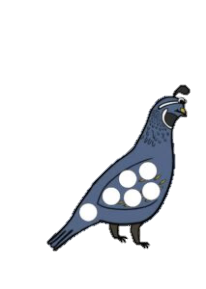 Шығармашылық қиялды дамыту, көрнекілікке сүйене отырып және құрастыратын материалдарды өз бетінше таңдап, ойдан құрастыруға мүмкіндік беру.Ұқыптылыққа тәрбиелеу. Қауіпсіздік ережелерін сақтау ҚҰрастыруКөгершіннің суретін бояу.Сурет салуБалалармен жеке жұмысТілдік жаттығу жасатуЖұмбақ үйретуЖұмбақ үйретуЖұмбақ үйретуНейрожаттығу жасатуСанамақ айтқызуСеруенге дайындық   Киіну: киім кию ережесін сақтауға үйрету,серуенге арналған құралдарды дайындау,өзіне-өзі қызмет ету дағдылары   Киіну: киім кию ережесін сақтауға үйрету,серуенге арналған құралдарды дайындау,өзіне-өзі қызмет ету дағдылары   Киіну: киім кию ережесін сақтауға үйрету,серуенге арналған құралдарды дайындау,өзіне-өзі қызмет ету дағдылары   Киіну: киім кию ережесін сақтауға үйрету,серуенге арналған құралдарды дайындау,өзіне-өзі қызмет ету дағдылары   Киіну: киім кию ережесін сақтауға үйрету,серуенге арналған құралдарды дайындау,өзіне-өзі қызмет ету дағдылары   Киіну: киім кию ережесін сақтауға үйрету,серуенге арналған құралдарды дайындау,өзіне-өзі қызмет ету дағдылары   Киіну: киім кию ережесін сақтауға үйрету,серуенге арналған құралдарды дайындау,өзіне-өзі қызмет ету дағдыларыСеруенКартотека Картотека Картотека Картотека Картотека Картотека КартотекаБалалардың үйге қайтуыКеңес «Егер бала бұзық болса»Балалардың жетістік пен дәрежесі үшін емес, сол қалпында сөзсіз қабылдап жақсы көретініңізді сездіріңіз.Балалардың жетістік пен дәрежесі үшін емес, сол қалпында сөзсіз қабылдап жақсы көретініңізді сездіріңіз.Балалардың жетістік пен дәрежесі үшін емес, сол қалпында сөзсіз қабылдап жақсы көретініңізді сездіріңіз.Ата- аналарға балаларды тамақтарын тауысып жеуге үйретулерін ескерту.Ата-аналармен балаларының тазалықтары жайлы әңгімелесу.Күн тәртібіДүйсенбі08.05.2023жСейсенбі09.05.2023жСейсенбі09.05.2023жСәрсенбі10.05.2023жСәрсенбі10.05.2023жБейсенбі11.05.2023жЖұма12.05.2023жБалаларды қабылдауДостық эстафетасы арқылы қарсы алуДостық эстафетасы арқылы қарсы алуБалаларды қоңыраумен қарсы алу. Сылдырлатып қоңырауын соғып кіріп,келесі балаға бередіСиқырлы сөздермен қарсы алу (көйлегің қандай әдемі т.б)Ата-аналармен әңгімелесу,кеңес беруАта –аналармен әңгіме:  «Дұрыс тамақтануға баулу»Ата –аналармен әңгіме:  «Дұрыс тамақтануға баулу»Ата-аналармен әңгіме:Балалардың тазалығы жөнінде кеңес беруАта-аналармен әңгіме:Ата- аналарға балаларын ертеңгілік жаттығуға үлгертіп алып келулерін ескерту.Балалардың дербес әрекеті (баяу қимылды ойындар, үстел үсті ойындары,бейнелеу әрекеті, кітаптар қарау және тағы басқа әрекеттер)Дидактикалық   ойын: «Сиқырлы сандық».Танымдық дағдылар Дидактикалық   ойын: «Сиқырлы сандық».Танымдық дағдылар Сюжеттікрольдікойын: «Аспазшы» Коммуникативтік дағдыларҚимылды  ойын: «түрлі-түсті машиналар».физикалық қасиеттерді дамытуТаңертенгі жаттығуМамыр айына арналған таңертеңгі жаттығулар кешені (Жалпы дамытушы жаттығулар, қимыл белсенділігі, ойын әрекеті).Мамыр айына арналған таңертеңгі жаттығулар кешені (Жалпы дамытушы жаттығулар, қимыл белсенділігі, ойын әрекеті).Мамыр айына арналған таңертеңгі жаттығулар кешені (Жалпы дамытушы жаттығулар, қимыл белсенділігі, ойын әрекеті).Мамыр айына арналған таңертеңгі жаттығулар кешені (Жалпы дамытушы жаттығулар, қимыл белсенділігі, ойын әрекеті).Мамыр айына арналған таңертеңгі жаттығулар кешені (Жалпы дамытушы жаттығулар, қимыл белсенділігі, ойын әрекеті).Мамыр айына арналған таңертеңгі жаттығулар кешені (Жалпы дамытушы жаттығулар, қимыл белсенділігі, ойын әрекеті).Мамыр айына арналған таңертеңгі жаттығулар кешені (Жалпы дамытушы жаттығулар, қимыл белсенділігі, ойын әрекеті).Таңғы асТамақ ішу мәдениетін, үстелде отыру, тамақтану, асхана құралдарын дұрыс ұстау мәдениетін қалыптастыру және сақтау. Балалардың назарын тағамға аудару, тамақтарын реттілігімен тауысып ішуге, нанның қиқымын жерге тастамауға үйрету.  (мәдени-гигиеналық дағдылар, өзіне-өзі қызмет ету, кезекшілердің еңбек әрекеті)Тамақ ішу мәдениетін, үстелде отыру, тамақтану, асхана құралдарын дұрыс ұстау мәдениетін қалыптастыру және сақтау. Балалардың назарын тағамға аудару, тамақтарын реттілігімен тауысып ішуге, нанның қиқымын жерге тастамауға үйрету.  (мәдени-гигиеналық дағдылар, өзіне-өзі қызмет ету, кезекшілердің еңбек әрекеті)Тамақ ішу мәдениетін, үстелде отыру, тамақтану, асхана құралдарын дұрыс ұстау мәдениетін қалыптастыру және сақтау. Балалардың назарын тағамға аудару, тамақтарын реттілігімен тауысып ішуге, нанның қиқымын жерге тастамауға үйрету.  (мәдени-гигиеналық дағдылар, өзіне-өзі қызмет ету, кезекшілердің еңбек әрекеті)Тамақ ішу мәдениетін, үстелде отыру, тамақтану, асхана құралдарын дұрыс ұстау мәдениетін қалыптастыру және сақтау. Балалардың назарын тағамға аудару, тамақтарын реттілігімен тауысып ішуге, нанның қиқымын жерге тастамауға үйрету.  (мәдени-гигиеналық дағдылар, өзіне-өзі қызмет ету, кезекшілердің еңбек әрекеті)Тамақ ішу мәдениетін, үстелде отыру, тамақтану, асхана құралдарын дұрыс ұстау мәдениетін қалыптастыру және сақтау. Балалардың назарын тағамға аудару, тамақтарын реттілігімен тауысып ішуге, нанның қиқымын жерге тастамауға үйрету.  (мәдени-гигиеналық дағдылар, өзіне-өзі қызмет ету, кезекшілердің еңбек әрекеті)Тамақ ішу мәдениетін, үстелде отыру, тамақтану, асхана құралдарын дұрыс ұстау мәдениетін қалыптастыру және сақтау. Балалардың назарын тағамға аудару, тамақтарын реттілігімен тауысып ішуге, нанның қиқымын жерге тастамауға үйрету.  (мәдени-гигиеналық дағдылар, өзіне-өзі қызмет ету, кезекшілердің еңбек әрекеті)Тамақ ішу мәдениетін, үстелде отыру, тамақтану, асхана құралдарын дұрыс ұстау мәдениетін қалыптастыру және сақтау. Балалардың назарын тағамға аудару, тамақтарын реттілігімен тауысып ішуге, нанның қиқымын жерге тастамауға үйрету.  (мәдени-гигиеналық дағдылар, өзіне-өзі қызмет ету, кезекшілердің еңбек әрекеті)Ұйымдастырылған іс-әрекеткедайындықКеңістікте бағдарлау. Өзінің дене бөліктерінің орналасуына қарай бағдарлай білуге үйрету. Дағдыларын қалыптастыру: өзіне қатысты кеңістік бағыттарын анықтай білу, заттарды оң қолымен солдан оңға қарай орналастыру, өзінің дене бөліктерін бағдарлау және атау (бас, аяқтар, қолдар). Уақытты бағдарлау.Таңертең, күндіз, кеш, түн тәулік бөліктерін ажырату және атай білу дағдыларын қалыптастыру.Математика негіздеріКеңістікте бағдарлау. Өзінің дене бөліктерінің орналасуына қарай бағдарлай білуге үйрету. Дағдыларын қалыптастыру: өзіне қатысты кеңістік бағыттарын анықтай білу, заттарды оң қолымен солдан оңға қарай орналастыру, өзінің дене бөліктерін бағдарлау және атау (бас, аяқтар, қолдар). Уақытты бағдарлау.Таңертең, күндіз, кеш, түн тәулік бөліктерін ажырату және атай білу дағдыларын қалыптастыру.Математика негіздеріКеңістікте бағдарлау. Өзінің дене бөліктерінің орналасуына қарай бағдарлай білуге үйрету. Дағдыларын қалыптастыру: өзіне қатысты кеңістік бағыттарын анықтай білу, заттарды оң қолымен солдан оңға қарай орналастыру, өзінің дене бөліктерін бағдарлау және атау (бас, аяқтар, қолдар). Уақытты бағдарлау.Таңертең, күндіз, кеш, түн тәулік бөліктерін ажырату және атай білу дағдыларын қалыптастыру.Математика негіздеріКеңістікте бағдарлау. Өзінің дене бөліктерінің орналасуына қарай бағдарлай білуге үйрету. Дағдыларын қалыптастыру: өзіне қатысты кеңістік бағыттарын анықтай білу, заттарды оң қолымен солдан оңға қарай орналастыру, өзінің дене бөліктерін бағдарлау және атау (бас, аяқтар, қолдар). Уақытты бағдарлау.Таңертең, күндіз, кеш, түн тәулік бөліктерін ажырату және атай білу дағдыларын қалыптастыру.Математика негіздеріКеңістікте бағдарлау. Өзінің дене бөліктерінің орналасуына қарай бағдарлай білуге үйрету. Дағдыларын қалыптастыру: өзіне қатысты кеңістік бағыттарын анықтай білу, заттарды оң қолымен солдан оңға қарай орналастыру, өзінің дене бөліктерін бағдарлау және атау (бас, аяқтар, қолдар). Уақытты бағдарлау.Таңертең, күндіз, кеш, түн тәулік бөліктерін ажырату және атай білу дағдыларын қалыптастыру.Математика негіздеріКеңістікте бағдарлау. Өзінің дене бөліктерінің орналасуына қарай бағдарлай білуге үйрету. Дағдыларын қалыптастыру: өзіне қатысты кеңістік бағыттарын анықтай білу, заттарды оң қолымен солдан оңға қарай орналастыру, өзінің дене бөліктерін бағдарлау және атау (бас, аяқтар, қолдар). Уақытты бағдарлау.Таңертең, күндіз, кеш, түн тәулік бөліктерін ажырату және атай білу дағдыларын қалыптастыру.Математика негіздеріКеңістікте бағдарлау. Өзінің дене бөліктерінің орналасуына қарай бағдарлай білуге үйрету. Дағдыларын қалыптастыру: өзіне қатысты кеңістік бағыттарын анықтай білу, заттарды оң қолымен солдан оңға қарай орналастыру, өзінің дене бөліктерін бағдарлау және атау (бас, аяқтар, қолдар). Уақытты бағдарлау.Таңертең, күндіз, кеш, түн тәулік бөліктерін ажырату және атай білу дағдыларын қалыптастыру.Математика негіздеріБілім беру ұйымының кестесі  бойынша ұйымдастырылғаніс-әрекетДене шынықтыруМәдени-гигиеналық дағдылар.Бұрын игерген біліктерін бекіту және олардың орындалу сапасын жоғарылату. Ұқыпты тамақтану дағдыларын, ас құралдарын қолдануды жетілдіру. Гигиеналық шараларды орындау: жуыну, шашын тарау, қолды сабынмен жуу, қол орамалды қолдануДене шынықтыруМәдени-гигиеналық дағдылар.Бұрын игерген біліктерін бекіту және олардың орындалу сапасын жоғарылату. Ұқыпты тамақтану дағдыларын, ас құралдарын қолдануды жетілдіру. Гигиеналық шараларды орындау: жуыну, шашын тарау, қолды сабынмен жуу, қол орамалды қолдануМузыка Қазақтың ұлттық би өнерімен таныстыру. «Қамажай» биін үйрету.Қазақ тілі Қарым-қатынас барысында балаларды қойылған сұрақтардың сипатына сәйкес хабарлы, лепті, бұйрықты сөйлемдермен жауап беруге, өзі мен құрдастарының жауабындағы қателіктерді және жауаптың дұрыстығын ажырата білуге және дұрыс жауабын ұсынуға, бір-біріне неге, не үшін деген зерттеу сипатындағы сұрақтарды қоюға, бір-бірімен еркін диалог құруға, еркін талқылауға мүмкіндік беру.Бұрыннан таныс немесе бейтаныс ертегілер мен шағын көркем шығармалардың мазмұнын иллюстрациялар бойынша қайталап айтуға, өз бетінше ретімен қайталап айтуға, өзінің тәжірибесіне сүйеніп, суреттер бойынша әңгіме құрастыруға, ойыншықтар мен заттарды 4-5 сөйлеммен сипаттауға, берілген сурет бойынша оған дейінгі және одан кейінгі оқиғаны ойлап табуға баулу.Музыка Қазақтың ұлттық би өнерімен таныстыру. «Қамажай» биін үйрету.Қазақ тілі Қарым-қатынас барысында балаларды қойылған сұрақтардың сипатына сәйкес хабарлы, лепті, бұйрықты сөйлемдермен жауап беруге, өзі мен құрдастарының жауабындағы қателіктерді және жауаптың дұрыстығын ажырата білуге және дұрыс жауабын ұсынуға, бір-біріне неге, не үшін деген зерттеу сипатындағы сұрақтарды қоюға, бір-бірімен еркін диалог құруға, еркін талқылауға мүмкіндік беру.Бұрыннан таныс немесе бейтаныс ертегілер мен шағын көркем шығармалардың мазмұнын иллюстрациялар бойынша қайталап айтуға, өз бетінше ретімен қайталап айтуға, өзінің тәжірибесіне сүйеніп, суреттер бойынша әңгіме құрастыруға, ойыншықтар мен заттарды 4-5 сөйлеммен сипаттауға, берілген сурет бойынша оған дейінгі және одан кейінгі оқиғаны ойлап табуға баулу.Дене шынықтыруМәдени-гигиеналық дағдылар.Бұрын игерген біліктерін бекіту және олардың орындалу сапасын жоғарылату. Ұқыпты тамақтану дағдыларын, ас құралдарын қолдануды жетілдіру. Гигиеналық шараларды орындау: жуыну, шашын тарау, қолды сабынмен жуу, қол орамалды қолдануБілім беру ұйымының кестесі  бойынша ұйымдастырылғаніс-әрекет-Ал балалар көктемнің қай айы?Мамыр айының 7 жұлдызы күні отан қорғаушылар күні деп жарялады.Тәуелсіз Қазақстанның әскері жаңарып. Қарулы күштер жаңарып жатты.Дәстүр бойынша осы мереке күні президентіміз әскери қызметте көзге тұскен немесе ерлік жасаған Қазақстан қарулы күштер қызметтерін марапаттайды.Себебі Отан қорғаушылар күні-түні еліміздің тыныштығы үшін қызмет етеді.Олар еліміздің тыныш, бибітшілік өмір сүруіне мол үлестерін қосудаҚоршаған ортамен танысуОтан сенің ата-анаңОтан сенің бауырыңОтан өлкең астанаңОтан аудан, ауылым.Демекші,біз сүюіміз оны қадірлеп қастерлеуміз керек, балалар.Көркем әдебиет-Ал балалар көктемнің қай айы?Мамыр айының 7 жұлдызы күні отан қорғаушылар күні деп жарялады.Тәуелсіз Қазақстанның әскері жаңарып. Қарулы күштер жаңарып жатты.Дәстүр бойынша осы мереке күні президентіміз әскери қызметте көзге тұскен немесе ерлік жасаған Қазақстан қарулы күштер қызметтерін марапаттайды.Себебі Отан қорғаушылар күні-түні еліміздің тыныштығы үшін қызмет етеді.Олар еліміздің тыныш, бибітшілік өмір сүруіне мол үлестерін қосудаҚоршаған ортамен танысуОтан сенің ата-анаңОтан сенің бауырыңОтан өлкең астанаңОтан аудан, ауылым.Демекші,біз сүюіміз оны қадірлеп қастерлеуміз керек, балалар.Көркем әдебиетОтан үшін отқа түс,күймейсің –деген сөз бар халқымызда. Отан үшін жаным қиған қанша біздің батырларымыз бар.Т.Тоқтарыв.М.Мәметова,Ә. Молдағүлова.т.б. Ел басына күн туғанда Отанын қорғап, елге амансау оралған батырларымыз Б.Момышұлыболған , Әлия Молдағұлова-бұл апамыз снайпер болған көздеп тұрып көп жауларға қарсы тұрған., Бауыржан Момышұлы-қол басшы болған., Талғат Бегилдин т.б батырларымыз көпҚоршаған ортамен танысуЖеңіс келді ән болыпКелді ауылға ән болыпЖеңіс келді алақайТоя жейтін ән болыпКөркем әдебиетЖеңіс туы Суретті бояту.Сурет салуУақытты бағдарлау.Таңертең, күндіз, кеш, түн тәулік бөліктерін ажырату және атай білу дағдыларын қалыптастыру Математика негіздеріОтан үшін отқа түс,күймейсің –деген сөз бар халқымызда. Отан үшін жаным қиған қанша біздің батырларымыз бар.Т.Тоқтарыв.М.Мәметова,Ә. Молдағүлова.т.б. Ел басына күн туғанда Отанын қорғап, елге амансау оралған батырларымыз Б.Момышұлыболған , Әлия Молдағұлова-бұл апамыз снайпер болған көздеп тұрып көп жауларға қарсы тұрған., Бауыржан Момышұлы-қол басшы болған., Талғат Бегилдин т.б батырларымыз көпҚоршаған ортамен танысуЖеңіс келді ән болыпКелді ауылға ән болыпЖеңіс келді алақайТоя жейтін ән болыпКөркем әдебиетЖеңіс туы Суретті бояту.Сурет салуУақытты бағдарлау.Таңертең, күндіз, кеш, түн тәулік бөліктерін ажырату және атай білу дағдыларын қалыптастыру Математика негіздеріЖеңіс күні құтты болсын,Құтты болсын аталар.Ұмытпайды ешқашандаЖауынгерді балалар.Көркем әдебиет-Балалар жер шары балаларының тілегі не?
Дұрыс айтасыңдар, балалар барлық жер шарындағы балалардың тілегі осындай екен, ендеше балалардың тілегіне «Отан» өлеңін айтайық. –-Бейбітшілік болсын!
-Соғыс болмасын!
-Достық болсын!Балалар өлең жолдарын айтады.Балаларды әңгіме айтуға үйрету: затты, суретті өз бетінше қарап, сипаттауға, түрлі балалар әрекеттерінде бейнелеген суреттері, бұйымдары бойынша әңгімелер құрастыруға, шығармалардың, ертегілердің қызықты үзінділерін қайталап айтуға, бейтаныс заттар, құбылыстар, оқиғалар туралы ақпаратты талқылауға баулуСөйлеуді дамытуОтан қорғаушылар жайлы видеоролик қосуҚоршаған ортамен танысу.Серуенге дайындықКиіну: Серуенге шығу, балаларды біртіндеп киіндіру, киімдерінің дұрыс киілуін қадағалау, қатармен жүруге дағдыландыру.Киіну: Серуенге шығу, балаларды біртіндеп киіндіру, киімдерінің дұрыс киілуін қадағалау, қатармен жүруге дағдыландыру.Киіну: Серуенге шығу, балаларды біртіндеп киіндіру, киімдерінің дұрыс киілуін қадағалау, қатармен жүруге дағдыландыру.Киіну: Серуенге шығу, балаларды біртіндеп киіндіру, киімдерінің дұрыс киілуін қадағалау, қатармен жүруге дағдыландыру.Киіну: Серуенге шығу, балаларды біртіндеп киіндіру, киімдерінің дұрыс киілуін қадағалау, қатармен жүруге дағдыландыру.Киіну: Серуенге шығу, балаларды біртіндеп киіндіру, киімдерінің дұрыс киілуін қадағалау, қатармен жүруге дағдыландыру.Киіну: Серуенге шығу, балаларды біртіндеп киіндіру, киімдерінің дұрыс киілуін қадағалау, қатармен жүруге дағдыландыру.СеруенКартотека Картотека Картотека Картотека Картотека Картотека КартотекаСеруеннен оралуТопқа оралу кезінде қатарға тұруды дағдыландыру.  Асықпай бір-бірін  итермей жүруді үйрету. Топта киетін аяқ киімдерін өз бетінше ауыстырып, киюін үйрету. ( дербес ойын әрекеті).Топқа оралу кезінде қатарға тұруды дағдыландыру.  Асықпай бір-бірін  итермей жүруді үйрету. Топта киетін аяқ киімдерін өз бетінше ауыстырып, киюін үйрету. ( дербес ойын әрекеті).Топқа оралу кезінде қатарға тұруды дағдыландыру.  Асықпай бір-бірін  итермей жүруді үйрету. Топта киетін аяқ киімдерін өз бетінше ауыстырып, киюін үйрету. ( дербес ойын әрекеті).Топқа оралу кезінде қатарға тұруды дағдыландыру.  Асықпай бір-бірін  итермей жүруді үйрету. Топта киетін аяқ киімдерін өз бетінше ауыстырып, киюін үйрету. ( дербес ойын әрекеті).Топқа оралу кезінде қатарға тұруды дағдыландыру.  Асықпай бір-бірін  итермей жүруді үйрету. Топта киетін аяқ киімдерін өз бетінше ауыстырып, киюін үйрету. ( дербес ойын әрекеті).Топқа оралу кезінде қатарға тұруды дағдыландыру.  Асықпай бір-бірін  итермей жүруді үйрету. Топта киетін аяқ киімдерін өз бетінше ауыстырып, киюін үйрету. ( дербес ойын әрекеті).Топқа оралу кезінде қатарға тұруды дағдыландыру.  Асықпай бір-бірін  итермей жүруді үйрету. Топта киетін аяқ киімдерін өз бетінше ауыстырып, киюін үйрету. ( дербес ойын әрекеті).Түскі асСабынмен  қолдарын сабындап, киімдерін суламай  жуыну.  Өзінің жеке сүлгісін тани  білуді үйрету. Сүлгіні дұрыс қолдануды дамыту, орнына іліп қоуын қалыптастыру.Тамақтану кезінде орындықта тік отыру. Астың дәмді болуын тілеу. Тамақты дұрыс ішу. Қасықты дұрыс ұстау, майлықты қолдану , нан қиқымын шашпай, сорпамен сусынын төкпей ішуді үйрету. (мәдени-гигеналық дағдылар, өзіне-өзі қызмет ету, еңбек әрекеті)Сабынмен  қолдарын сабындап, киімдерін суламай  жуыну.  Өзінің жеке сүлгісін тани  білуді үйрету. Сүлгіні дұрыс қолдануды дамыту, орнына іліп қоуын қалыптастыру.Тамақтану кезінде орындықта тік отыру. Астың дәмді болуын тілеу. Тамақты дұрыс ішу. Қасықты дұрыс ұстау, майлықты қолдану , нан қиқымын шашпай, сорпамен сусынын төкпей ішуді үйрету. (мәдени-гигеналық дағдылар, өзіне-өзі қызмет ету, еңбек әрекеті)Сабынмен  қолдарын сабындап, киімдерін суламай  жуыну.  Өзінің жеке сүлгісін тани  білуді үйрету. Сүлгіні дұрыс қолдануды дамыту, орнына іліп қоуын қалыптастыру.Тамақтану кезінде орындықта тік отыру. Астың дәмді болуын тілеу. Тамақты дұрыс ішу. Қасықты дұрыс ұстау, майлықты қолдану , нан қиқымын шашпай, сорпамен сусынын төкпей ішуді үйрету. (мәдени-гигеналық дағдылар, өзіне-өзі қызмет ету, еңбек әрекеті)Сабынмен  қолдарын сабындап, киімдерін суламай  жуыну.  Өзінің жеке сүлгісін тани  білуді үйрету. Сүлгіні дұрыс қолдануды дамыту, орнына іліп қоуын қалыптастыру.Тамақтану кезінде орындықта тік отыру. Астың дәмді болуын тілеу. Тамақты дұрыс ішу. Қасықты дұрыс ұстау, майлықты қолдану , нан қиқымын шашпай, сорпамен сусынын төкпей ішуді үйрету. (мәдени-гигеналық дағдылар, өзіне-өзі қызмет ету, еңбек әрекеті)Сабынмен  қолдарын сабындап, киімдерін суламай  жуыну.  Өзінің жеке сүлгісін тани  білуді үйрету. Сүлгіні дұрыс қолдануды дамыту, орнына іліп қоуын қалыптастыру.Тамақтану кезінде орындықта тік отыру. Астың дәмді болуын тілеу. Тамақты дұрыс ішу. Қасықты дұрыс ұстау, майлықты қолдану , нан қиқымын шашпай, сорпамен сусынын төкпей ішуді үйрету. (мәдени-гигеналық дағдылар, өзіне-өзі қызмет ету, еңбек әрекеті)Сабынмен  қолдарын сабындап, киімдерін суламай  жуыну.  Өзінің жеке сүлгісін тани  білуді үйрету. Сүлгіні дұрыс қолдануды дамыту, орнына іліп қоуын қалыптастыру.Тамақтану кезінде орындықта тік отыру. Астың дәмді болуын тілеу. Тамақты дұрыс ішу. Қасықты дұрыс ұстау, майлықты қолдану , нан қиқымын шашпай, сорпамен сусынын төкпей ішуді үйрету. (мәдени-гигеналық дағдылар, өзіне-өзі қызмет ету, еңбек әрекеті)Сабынмен  қолдарын сабындап, киімдерін суламай  жуыну.  Өзінің жеке сүлгісін тани  білуді үйрету. Сүлгіні дұрыс қолдануды дамыту, орнына іліп қоуын қалыптастыру.Тамақтану кезінде орындықта тік отыру. Астың дәмді болуын тілеу. Тамақты дұрыс ішу. Қасықты дұрыс ұстау, майлықты қолдану , нан қиқымын шашпай, сорпамен сусынын төкпей ішуді үйрету. (мәдени-гигеналық дағдылар, өзіне-өзі қызмет ету, еңбек әрекеті)Күндізгі ұйқыКиім түймелерін, сырмаларын өздігінше ағытуды қалыптастыру. Киімдерін ұқыпты орындыққа іліп (немесе арнайы сөреге) қоюды үйрету. Өз төсек орнын тауып жатуды үйрету. (өзіне-өзі қызмет ету дағдылары, ірі және ұсақ моториканы дамыту)Балалардың  тыныш ұйықтауы үшін жайы баяу музыка тыңдау. (Музыка)Киім түймелерін, сырмаларын өздігінше ағытуды қалыптастыру. Киімдерін ұқыпты орындыққа іліп (немесе арнайы сөреге) қоюды үйрету. Өз төсек орнын тауып жатуды үйрету. (өзіне-өзі қызмет ету дағдылары, ірі және ұсақ моториканы дамыту)Балалардың  тыныш ұйықтауы үшін жайы баяу музыка тыңдау. (Музыка)Киім түймелерін, сырмаларын өздігінше ағытуды қалыптастыру. Киімдерін ұқыпты орындыққа іліп (немесе арнайы сөреге) қоюды үйрету. Өз төсек орнын тауып жатуды үйрету. (өзіне-өзі қызмет ету дағдылары, ірі және ұсақ моториканы дамыту)Балалардың  тыныш ұйықтауы үшін жайы баяу музыка тыңдау. (Музыка)Киім түймелерін, сырмаларын өздігінше ағытуды қалыптастыру. Киімдерін ұқыпты орындыққа іліп (немесе арнайы сөреге) қоюды үйрету. Өз төсек орнын тауып жатуды үйрету. (өзіне-өзі қызмет ету дағдылары, ірі және ұсақ моториканы дамыту)Балалардың  тыныш ұйықтауы үшін жайы баяу музыка тыңдау. (Музыка)Киім түймелерін, сырмаларын өздігінше ағытуды қалыптастыру. Киімдерін ұқыпты орындыққа іліп (немесе арнайы сөреге) қоюды үйрету. Өз төсек орнын тауып жатуды үйрету. (өзіне-өзі қызмет ету дағдылары, ірі және ұсақ моториканы дамыту)Балалардың  тыныш ұйықтауы үшін жайы баяу музыка тыңдау. (Музыка)Киім түймелерін, сырмаларын өздігінше ағытуды қалыптастыру. Киімдерін ұқыпты орындыққа іліп (немесе арнайы сөреге) қоюды үйрету. Өз төсек орнын тауып жатуды үйрету. (өзіне-өзі қызмет ету дағдылары, ірі және ұсақ моториканы дамыту)Балалардың  тыныш ұйықтауы үшін жайы баяу музыка тыңдау. (Музыка)Киім түймелерін, сырмаларын өздігінше ағытуды қалыптастыру. Киімдерін ұқыпты орындыққа іліп (немесе арнайы сөреге) қоюды үйрету. Өз төсек орнын тауып жатуды үйрету. (өзіне-өзі қызмет ету дағдылары, ірі және ұсақ моториканы дамыту)Балалардың  тыныш ұйықтауы үшін жайы баяу музыка тыңдау. (Музыка)Біртіндеп ұйқыдан ояту,сауықтыру шараларыӨз орындарында отырып керілу, тыныстау  жаттығуларын жасату.  Ригалық әдіс  бойынша сауықтыру.(дене жаттығулар мен белсенділігі)Киімдерін реттілікпен өздігінен киіну. Түймелерін қадау, сырмаларын сыру, аяқ киімдерін дұрыс киюді үйрету. Қыз балалардың шаштарын жинауға әркет жасауын  үйрету. (өзіне-өзі қызмет ету дағдылары, ірі және ұсақ моториканы дамыту)Қолдарын жуу, құрғатып сүрту, сүлгіні өз орнына іліп қоюды үйрету. (мәдени-гигиеналық  дағдылар).  Өз орындарында отырып керілу, тыныстау  жаттығуларын жасату.  Ригалық әдіс  бойынша сауықтыру.(дене жаттығулар мен белсенділігі)Киімдерін реттілікпен өздігінен киіну. Түймелерін қадау, сырмаларын сыру, аяқ киімдерін дұрыс киюді үйрету. Қыз балалардың шаштарын жинауға әркет жасауын  үйрету. (өзіне-өзі қызмет ету дағдылары, ірі және ұсақ моториканы дамыту)Қолдарын жуу, құрғатып сүрту, сүлгіні өз орнына іліп қоюды үйрету. (мәдени-гигиеналық  дағдылар).  Өз орындарында отырып керілу, тыныстау  жаттығуларын жасату.  Ригалық әдіс  бойынша сауықтыру.(дене жаттығулар мен белсенділігі)Киімдерін реттілікпен өздігінен киіну. Түймелерін қадау, сырмаларын сыру, аяқ киімдерін дұрыс киюді үйрету. Қыз балалардың шаштарын жинауға әркет жасауын  үйрету. (өзіне-өзі қызмет ету дағдылары, ірі және ұсақ моториканы дамыту)Қолдарын жуу, құрғатып сүрту, сүлгіні өз орнына іліп қоюды үйрету. (мәдени-гигиеналық  дағдылар).  Өз орындарында отырып керілу, тыныстау  жаттығуларын жасату.  Ригалық әдіс  бойынша сауықтыру.(дене жаттығулар мен белсенділігі)Киімдерін реттілікпен өздігінен киіну. Түймелерін қадау, сырмаларын сыру, аяқ киімдерін дұрыс киюді үйрету. Қыз балалардың шаштарын жинауға әркет жасауын  үйрету. (өзіне-өзі қызмет ету дағдылары, ірі және ұсақ моториканы дамыту)Қолдарын жуу, құрғатып сүрту, сүлгіні өз орнына іліп қоюды үйрету. (мәдени-гигиеналық  дағдылар).  Өз орындарында отырып керілу, тыныстау  жаттығуларын жасату.  Ригалық әдіс  бойынша сауықтыру.(дене жаттығулар мен белсенділігі)Киімдерін реттілікпен өздігінен киіну. Түймелерін қадау, сырмаларын сыру, аяқ киімдерін дұрыс киюді үйрету. Қыз балалардың шаштарын жинауға әркет жасауын  үйрету. (өзіне-өзі қызмет ету дағдылары, ірі және ұсақ моториканы дамыту)Қолдарын жуу, құрғатып сүрту, сүлгіні өз орнына іліп қоюды үйрету. (мәдени-гигиеналық  дағдылар).  Өз орындарында отырып керілу, тыныстау  жаттығуларын жасату.  Ригалық әдіс  бойынша сауықтыру.(дене жаттығулар мен белсенділігі)Киімдерін реттілікпен өздігінен киіну. Түймелерін қадау, сырмаларын сыру, аяқ киімдерін дұрыс киюді үйрету. Қыз балалардың шаштарын жинауға әркет жасауын  үйрету. (өзіне-өзі қызмет ету дағдылары, ірі және ұсақ моториканы дамыту)Қолдарын жуу, құрғатып сүрту, сүлгіні өз орнына іліп қоюды үйрету. (мәдени-гигиеналық  дағдылар).  Өз орындарында отырып керілу, тыныстау  жаттығуларын жасату.  Ригалық әдіс  бойынша сауықтыру.(дене жаттығулар мен белсенділігі)Киімдерін реттілікпен өздігінен киіну. Түймелерін қадау, сырмаларын сыру, аяқ киімдерін дұрыс киюді үйрету. Қыз балалардың шаштарын жинауға әркет жасауын  үйрету. (өзіне-өзі қызмет ету дағдылары, ірі және ұсақ моториканы дамыту)Қолдарын жуу, құрғатып сүрту, сүлгіні өз орнына іліп қоюды үйрету. (мәдени-гигиеналық  дағдылар).  Бесін асТаза және ұқыпты тамақтану. Тамақтану мәденетін қалыптастыру. Асты тауысып жеуге үйрету.(мәдени-гигеналық дағдылар, өзіне-өзі қызмет ету, еңбек әрекеті)Таза және ұқыпты тамақтану. Тамақтану мәденетін қалыптастыру. Асты тауысып жеуге үйрету.(мәдени-гигеналық дағдылар, өзіне-өзі қызмет ету, еңбек әрекеті)Таза және ұқыпты тамақтану. Тамақтану мәденетін қалыптастыру. Асты тауысып жеуге үйрету.(мәдени-гигеналық дағдылар, өзіне-өзі қызмет ету, еңбек әрекеті)Таза және ұқыпты тамақтану. Тамақтану мәденетін қалыптастыру. Асты тауысып жеуге үйрету.(мәдени-гигеналық дағдылар, өзіне-өзі қызмет ету, еңбек әрекеті)Таза және ұқыпты тамақтану. Тамақтану мәденетін қалыптастыру. Асты тауысып жеуге үйрету.(мәдени-гигеналық дағдылар, өзіне-өзі қызмет ету, еңбек әрекеті)Таза және ұқыпты тамақтану. Тамақтану мәденетін қалыптастыру. Асты тауысып жеуге үйрету.(мәдени-гигеналық дағдылар, өзіне-өзі қызмет ету, еңбек әрекеті)Таза және ұқыпты тамақтану. Тамақтану мәденетін қалыптастыру. Асты тауысып жеуге үйрету.(мәдени-гигеналық дағдылар, өзіне-өзі қызмет ету, еңбек әрекеті)Балалардың дербес әрекеті (баяу қимылды ойындар, үстел үсті ойындары,бейнелеу әрекеті, кітаптар қарау және тағы басқа әрекеттер)Әрқашан күн сөнбесін тақырыбында көрме ұйымдастыру.Аата-аналрмен бірге,Шығармашылық дағдыларУақытты бағдарлау.Таңертең, күндіз, кеш, түн тәулік бөліктерін ажырату және атай білу дағдыларын қалыптастыру Математика негіздеріСуретке қарап әңгіме құрату.Сөйлеуді дамытуӘрқашан күн сөнбесін тақырыбында көрме ұйымдастыру.Аата-аналрмен бірге,Шығармашылық дағдыларУақытты бағдарлау.Таңертең, күндіз, кеш, түн тәулік бөліктерін ажырату және атай білу дағдыларын қалыптастыру Математика негіздеріСуретке қарап әңгіме құрату.Сөйлеуді дамытуӘрқашан күн сөнбесін тақырыбында көрме ұйымдастыру.Аата-аналрмен бірге,Шығармашылық дағдыларУақытты бағдарлау.Таңертең, күндіз, кеш, түн тәулік бөліктерін ажырату және атай білу дағдыларын қалыптастыру Математика негіздеріСуретке қарап әңгіме құрату.Сөйлеуді дамытуҚағаздан күн бейнесін жасау,оны жабыстыру.Құрастыру,жапсыруЕрмексаздан күн жасау,түсін атау.МүсіндеуБалалармен жеке жұмысКөктем мезгілі жайлы сұрауКөктем мезгілі жайлы сұрауКөктем мезгілі жайлы сұрауЖұмбақ жасыруЖаңылтпаш үйретуСеруенге дайындық   Киіну: киім кию ережесін сақтауға үйрету,серуенге арналған құралдарды дайындау,өзіне-өзі қызмет ету дағдылары   Киіну: киім кию ережесін сақтауға үйрету,серуенге арналған құралдарды дайындау,өзіне-өзі қызмет ету дағдылары   Киіну: киім кию ережесін сақтауға үйрету,серуенге арналған құралдарды дайындау,өзіне-өзі қызмет ету дағдылары   Киіну: киім кию ережесін сақтауға үйрету,серуенге арналған құралдарды дайындау,өзіне-өзі қызмет ету дағдылары   Киіну: киім кию ережесін сақтауға үйрету,серуенге арналған құралдарды дайындау,өзіне-өзі қызмет ету дағдылары   Киіну: киім кию ережесін сақтауға үйрету,серуенге арналған құралдарды дайындау,өзіне-өзі қызмет ету дағдылары   Киіну: киім кию ережесін сақтауға үйрету,серуенге арналған құралдарды дайындау,өзіне-өзі қызмет ету дағдыларыСеруенКартотека Картотека Картотека Картотека Картотека Картотека КартотекаБалалардың үйге қайтуыБаланың тәртібі жайлы әңгімеБаланың тәртібі жайлы әңгімеБаланың тәртібі жайлы әңгімеӘдептілік сөздерді үйренуін ескерту. Жылы сөздер"Сіз", "Біз"деген жылы сөзЖылытады жүректі."Сіз", "Біз"деген жылы сөзЖақсылықтың мейірі.Бір-біріне болып кез,Кең болсын адам пейілі!(Ә.Тұрманжанов)Бүгінгі күннің жетістігі туралы әңгімелесу.Күн тәртібіДүйсенбі15.05.2023жСейсенбі16.05.2023жСейсенбі16.05.2023жСәрсенбі17.05.2023жСәрсенбі17.05.2023жБейсенбі18.05.2023жЖұма19.05.2023жБалаларды қабылдауӘсем әуенмен қарсы алуКөтеріңкі көңіл күймен қарсы алуКөтеріңкі көңіл күймен қарсы алуСаусақ театрының кейіпкерлері арқылы қарсы алуСаусақ театрының кейіпкерлері арқылы қарсы алуСмайлик арқылы қарсы алуДостық тілегімен қарсы алуАта-аналармен әңгімелесу,кеңес беруАта-аналармен әңгіме:Балалардың жетістік пен дәрежесі үшін емес, сол қалпында сөзсіз қабылдап жақсы көретініңізді сездіріңіз.Ата-аналармен әңгіме:Ата-аналарға балаларды тамақтарын тауысып жеуге үйретулерін ескерту.Ата-аналармен әңгіме:Ата-аналарға балаларды тамақтарын тауысып жеуге үйретулерін ескерту.Ата –аналармен әңгіме:  «Дұрыс тамақтануға баулу»Ата –аналармен әңгіме:  «Дұрыс тамақтануға баулу»Ата-аналармен әңгіме:Балалардың тазалығы жөнінде кеңес беруАта-аналармен әңгіме:Ата- аналарға балаларын ертеңгілік жаттығуға үлгертіп алып келулерін ескерту.Балалардың дербес әрекеті (баяу қимылды ойындар, үстел үсті ойындары,бейнелеу әрекеті, кітаптар қарау және тағы басқа әрекеттер)Үстел үсті ойыны: «Қуыршақты киіндір» киімдерді жыл мезгіліне сай таңдай білу. Әлеуметтік дағдыларҚұрылыс ойындары:«Менің саябағым»Құрылыс материалдарынан серуендейтін саябағын құрастыра білу. Шығармашылық дағдыларҚұрылыс ойындары:«Менің саябағым»Құрылыс материалдарынан серуендейтін саябағын құрастыра білу. Шығармашылық дағдылар«Біз шынығамыз» Достар бірге жүреміз,Бірге ойнаймыз, күлеміз.Бірге балық аулаймызМіне, біздер қандаймыз !Коммуникативтік дағдылар«Біз шынығамыз» Достар бірге жүреміз,Бірге ойнаймыз, күлеміз.Бірге балық аулаймызМіне, біздер қандаймыз !Коммуникативтік дағдыларСаусақ ойыны  «Жаттығамыз»Қуыр,қуыр, қуырмашБалапанға бидай шашҚуыр,қуыр,қуырмашӘжең келсе есік аш. Қазақ тілі«Тазалық –денсаулық кепілі»Таза бала мұнтаздай Сүйсінеді қараған.Ұқыпты деп бұл қандайЖақсы көрер бар адам.Көркем әдебиетТаңертенгі жаттығуМамыр айына арналған таңертеңгі жаттығулар кешені (Жалпы дамытушы жаттығулар, қимыл белсенділігі, ойын әрекеті).Мамыр айына арналған таңертеңгі жаттығулар кешені (Жалпы дамытушы жаттығулар, қимыл белсенділігі, ойын әрекеті).Мамыр айына арналған таңертеңгі жаттығулар кешені (Жалпы дамытушы жаттығулар, қимыл белсенділігі, ойын әрекеті).Мамыр айына арналған таңертеңгі жаттығулар кешені (Жалпы дамытушы жаттығулар, қимыл белсенділігі, ойын әрекеті).Мамыр айына арналған таңертеңгі жаттығулар кешені (Жалпы дамытушы жаттығулар, қимыл белсенділігі, ойын әрекеті).Мамыр айына арналған таңертеңгі жаттығулар кешені (Жалпы дамытушы жаттығулар, қимыл белсенділігі, ойын әрекеті).Мамыр айына арналған таңертеңгі жаттығулар кешені (Жалпы дамытушы жаттығулар, қимыл белсенділігі, ойын әрекеті).Таңғы асТамақ ішу мәдениетін, үстелде отыру, тамақтану, асхана құралдарын дұрыс ұстау мәдениетін қалыптастыру және сақтау. Балалардың назарын тағамға аудару, тамақтарын реттілігімен тауысып ішуге, нанның қиқымын жерге тастамауға үйрету.  (мәдени-гигиеналық дағдылар, өзіне-өзі қызмет ету, кезекшілердің еңбек әрекеті)Тамақ ішу мәдениетін, үстелде отыру, тамақтану, асхана құралдарын дұрыс ұстау мәдениетін қалыптастыру және сақтау. Балалардың назарын тағамға аудару, тамақтарын реттілігімен тауысып ішуге, нанның қиқымын жерге тастамауға үйрету.  (мәдени-гигиеналық дағдылар, өзіне-өзі қызмет ету, кезекшілердің еңбек әрекеті)Тамақ ішу мәдениетін, үстелде отыру, тамақтану, асхана құралдарын дұрыс ұстау мәдениетін қалыптастыру және сақтау. Балалардың назарын тағамға аудару, тамақтарын реттілігімен тауысып ішуге, нанның қиқымын жерге тастамауға үйрету.  (мәдени-гигиеналық дағдылар, өзіне-өзі қызмет ету, кезекшілердің еңбек әрекеті)Тамақ ішу мәдениетін, үстелде отыру, тамақтану, асхана құралдарын дұрыс ұстау мәдениетін қалыптастыру және сақтау. Балалардың назарын тағамға аудару, тамақтарын реттілігімен тауысып ішуге, нанның қиқымын жерге тастамауға үйрету.  (мәдени-гигиеналық дағдылар, өзіне-өзі қызмет ету, кезекшілердің еңбек әрекеті)Тамақ ішу мәдениетін, үстелде отыру, тамақтану, асхана құралдарын дұрыс ұстау мәдениетін қалыптастыру және сақтау. Балалардың назарын тағамға аудару, тамақтарын реттілігімен тауысып ішуге, нанның қиқымын жерге тастамауға үйрету.  (мәдени-гигиеналық дағдылар, өзіне-өзі қызмет ету, кезекшілердің еңбек әрекеті)Тамақ ішу мәдениетін, үстелде отыру, тамақтану, асхана құралдарын дұрыс ұстау мәдениетін қалыптастыру және сақтау. Балалардың назарын тағамға аудару, тамақтарын реттілігімен тауысып ішуге, нанның қиқымын жерге тастамауға үйрету.  (мәдени-гигиеналық дағдылар, өзіне-өзі қызмет ету, кезекшілердің еңбек әрекеті)Тамақ ішу мәдениетін, үстелде отыру, тамақтану, асхана құралдарын дұрыс ұстау мәдениетін қалыптастыру және сақтау. Балалардың назарын тағамға аудару, тамақтарын реттілігімен тауысып ішуге, нанның қиқымын жерге тастамауға үйрету.  (мәдени-гигиеналық дағдылар, өзіне-өзі қызмет ету, кезекшілердің еңбек әрекеті)Ұйымдастырылған іс-әрекеткедайындықБалаларды әңгіме айтуға үйрету: затты, суретті өз бетінше қарап, сипаттауға, түрлі балалар әрекеттерінде бейнелеген суреттері, бұйымдары бойынша әңгімелер құрастыруға, шығармалардың, ертегілердің қызықты үзінділерін қайталап айтуға, бейтаныс заттар, құбылыстар, оқиғалар туралы ақпаратты талқылауға баулу.Таныс бірнеше шығармаларды атауға, мазмұндауға,сахналауға үйрету.Коммуникативтік дағдыларБалаларды әңгіме айтуға үйрету: затты, суретті өз бетінше қарап, сипаттауға, түрлі балалар әрекеттерінде бейнелеген суреттері, бұйымдары бойынша әңгімелер құрастыруға, шығармалардың, ертегілердің қызықты үзінділерін қайталап айтуға, бейтаныс заттар, құбылыстар, оқиғалар туралы ақпаратты талқылауға баулу.Таныс бірнеше шығармаларды атауға, мазмұндауға,сахналауға үйрету.Коммуникативтік дағдыларБалаларды әңгіме айтуға үйрету: затты, суретті өз бетінше қарап, сипаттауға, түрлі балалар әрекеттерінде бейнелеген суреттері, бұйымдары бойынша әңгімелер құрастыруға, шығармалардың, ертегілердің қызықты үзінділерін қайталап айтуға, бейтаныс заттар, құбылыстар, оқиғалар туралы ақпаратты талқылауға баулу.Таныс бірнеше шығармаларды атауға, мазмұндауға,сахналауға үйрету.Коммуникативтік дағдыларБалаларды әңгіме айтуға үйрету: затты, суретті өз бетінше қарап, сипаттауға, түрлі балалар әрекеттерінде бейнелеген суреттері, бұйымдары бойынша әңгімелер құрастыруға, шығармалардың, ертегілердің қызықты үзінділерін қайталап айтуға, бейтаныс заттар, құбылыстар, оқиғалар туралы ақпаратты талқылауға баулу.Таныс бірнеше шығармаларды атауға, мазмұндауға,сахналауға үйрету.Коммуникативтік дағдыларБалаларды әңгіме айтуға үйрету: затты, суретті өз бетінше қарап, сипаттауға, түрлі балалар әрекеттерінде бейнелеген суреттері, бұйымдары бойынша әңгімелер құрастыруға, шығармалардың, ертегілердің қызықты үзінділерін қайталап айтуға, бейтаныс заттар, құбылыстар, оқиғалар туралы ақпаратты талқылауға баулу.Таныс бірнеше шығармаларды атауға, мазмұндауға,сахналауға үйрету.Коммуникативтік дағдыларБалаларды әңгіме айтуға үйрету: затты, суретті өз бетінше қарап, сипаттауға, түрлі балалар әрекеттерінде бейнелеген суреттері, бұйымдары бойынша әңгімелер құрастыруға, шығармалардың, ертегілердің қызықты үзінділерін қайталап айтуға, бейтаныс заттар, құбылыстар, оқиғалар туралы ақпаратты талқылауға баулу.Таныс бірнеше шығармаларды атауға, мазмұндауға,сахналауға үйрету.Коммуникативтік дағдыларБалаларды әңгіме айтуға үйрету: затты, суретті өз бетінше қарап, сипаттауға, түрлі балалар әрекеттерінде бейнелеген суреттері, бұйымдары бойынша әңгімелер құрастыруға, шығармалардың, ертегілердің қызықты үзінділерін қайталап айтуға, бейтаныс заттар, құбылыстар, оқиғалар туралы ақпаратты талқылауға баулу.Таныс бірнеше шығармаларды атауға, мазмұндауға,сахналауға үйрету.Коммуникативтік дағдыларБілім беру ұйымының кестесі  бойынша ұйымдастырылғаніс-әрекетДене шынықтыруМәдени-гигиеналық дағдылар.Бұрын игерген біліктерін бекіту және олардың орындалу сапасын жоғарылату. Ұқыпты тамақтану дағдыларын, ас құралдарын қолдануды жетілдіру. Гигиеналық шараларды орындау: жуыну, шашын тарау, қолды сабынмен жуу, қол орамалды қолдануМузыка Қазақтың ұлттық би өнерімен таныстыру. «Қамажай» биін үйрету.Дене шынықтыруМәдени-гигиеналық дағдылар.Бұрын игерген біліктерін бекіту және олардың орындалу сапасын жоғарылату. Ұқыпты тамақтану дағдыларын, ас құралдарын қолдануды жетілдіру. Гигиеналық шараларды орындау: жуыну, шашын тарау, қолды сабынмен жуу, қол орамалды қолдануДене шынықтыруМәдени-гигиеналық дағдылар.Бұрын игерген біліктерін бекіту және олардың орындалу сапасын жоғарылату. Ұқыпты тамақтану дағдыларын, ас құралдарын қолдануды жетілдіру. Гигиеналық шараларды орындау: жуыну, шашын тарау, қолды сабынмен жуу, қол орамалды қолдануМузыка Қазақтың ұлттық би өнерімен таныстыру. «Қамажай» биін үйрету.Қазақ тілі Қарым-қатынас барысында балаларды қойылған сұрақтардың сипатына сәйкес хабарлы, лепті, бұйрықты сөйлемдермен жауап беруге, өзі мен құрдастарының жауабындағы қателіктерді және жауаптың дұрыстығын ажырата білуге және дұрыс жауабын ұсынуға, бір-біріне неге, не үшін деген зерттеу сипатындағы сұрақтарды қоюға, бір-бірімен еркін диалог құруға, еркін талқылауға мүмкіндік беру.Бұрыннан таныс немесе бейтаныс ертегілер мен шағын көркем шығармалардың мазмұнын иллюстрациялар бойынша қайталап айтуға, өз бетінше ретімен қайталап айтуға, өзінің тәжірибесіне сүйеніп, суреттер бойынша әңгіме құрастыруға, ойыншықтар мен заттарды 4-5 сөйлеммен сипаттауға, берілген сурет бойынша оған дейінгі және одан кейінгі оқиғаны ойлап табуға баулу.Музыка Қазақтың ұлттық би өнерімен таныстыру. «Қамажай» биін үйрету.Қазақ тілі Қарым-қатынас барысында балаларды қойылған сұрақтардың сипатына сәйкес хабарлы, лепті, бұйрықты сөйлемдермен жауап беруге, өзі мен құрдастарының жауабындағы қателіктерді және жауаптың дұрыстығын ажырата білуге және дұрыс жауабын ұсынуға, бір-біріне неге, не үшін деген зерттеу сипатындағы сұрақтарды қоюға, бір-бірімен еркін диалог құруға, еркін талқылауға мүмкіндік беру.Бұрыннан таныс немесе бейтаныс ертегілер мен шағын көркем шығармалардың мазмұнын иллюстрациялар бойынша қайталап айтуға, өз бетінше ретімен қайталап айтуға, өзінің тәжірибесіне сүйеніп, суреттер бойынша әңгіме құрастыруға, ойыншықтар мен заттарды 4-5 сөйлеммен сипаттауға, берілген сурет бойынша оған дейінгі және одан кейінгі оқиғаны ойлап табуға баулу.Дене шынықтыруМәдени-гигиеналық дағдылар.Бұрын игерген біліктерін бекіту және олардың орындалу сапасын жоғарылату. Ұқыпты тамақтану дағдыларын, ас құралдарын қолдануды жетілдіру. Гигиеналық шараларды орындау: жуыну, шашын тарау, қолды сабынмен жуу, қол орамалды қолдануБілім беру ұйымының кестесі  бойынша ұйымдастырылғаніс-әрекетТөрт түлік және оның төлдері (мінезіндегі ерекшеліктер, қозғалысы, қоректенуі, адамдарға пайдасы), оларға күтім жасаудағы ересектердің еңбегі туралы ұғымдарын кеңейту.Қоршаған ортамен танысуСуретпен жұмыс төрт түлік жайлы,суретке қарап әңгіме құрау.Сөйлеуді дамытуҚойдың пірі – Шопаната.
Жылқының пірі – Қамбар ата.
Түйенің пірі – Ойсыл қара.
Сиырдың пірі – Зеңгі баба.
Ешкінің пірі – Сексек ата.Көркем әдебиетТаңертең, күндіз, кеш, түн тәулік бөліктерін ажырату және атай білу дағдыларын қалыптастыру Математика негіздеріБалалар, тыңдаңдаршы, нелердің даусы? Дұрыс айтасыңдар, балалар, осы сиыр, жылқы, түйе  қой, үй жануарлары, төрт түлік мал  деп аталады.ЖЫЛҚЫ- ірі, өте дәмді жануар, жеті қазынаның бірі, киелі мал. Ол – кеуделі, күшті жануар. Жылқы өзін күткен адамға тез үйренеді. Дүние жүзінде 250-ден астам жылқы тұқымы бар. Жылқы етінен жал, жая, қазы, қарта, шұжық әзірленеді. Қымыз-биенін сүті өте шипалы сусын.Қоршаған ортамен танысу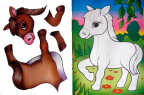 Жылқыны құрастыру,трафарретке жабыстыру.Жапсыру,құрастыруҚұлдыр — құлдыр құлыншақ,
Тынымсыз бір ұрыншақ
Ұршықтай боп бұлтылдап
Жұмыр, жоның жылтылдап. Көркем әдебиетҚой баласы қоңырым,
Қойдан жуас момыным.
Шопан ата түлегі
Қошақаным қайдасың. Көркем әдебиетБалаларды әңгіме айтуға үйрету: затты, суретті өз бетінше қарап, сипаттауға, түрлі балалар әрекеттерінде бейнелеген суреттері, бұйымдары бойынша әңгімелер құрастыруға, шығармалардың, ертегілердің қызықты үзінділерін қайталап айтуға, бейтаныс заттар, құбылыстар, оқиғалар туралы ақпаратты талқылауға баулу.Сөйлеуді дамытуҚойды видео арқылы көрсету,сұрақтар қою.Қоршаған ортамен танысуҚой баласы қоңырым,
Қойдан жуас момыным.
Шопан ата түлегі
Қошақаным қайдасың. Көркем әдебиетБалаларды әңгіме айтуға үйрету: затты, суретті өз бетінше қарап, сипаттауға, түрлі балалар әрекеттерінде бейнелеген суреттері, бұйымдары бойынша әңгімелер құрастыруға, шығармалардың, ертегілердің қызықты үзінділерін қайталап айтуға, бейтаныс заттар, құбылыстар, оқиғалар туралы ақпаратты талқылауға баулу.Сөйлеуді дамытуҚойды видео арқылы көрсету,сұрақтар қою.Қоршаған ортамен танысуТҮЙЕ-төрт түліктің ішінде ең ірісі және ауыр салмақты жануарлардың бірі.Түйе күй талғамайды, басқа жануарлар жей алмайтын тікенекті, қатты өсімдіктермен қоректенеді, арқасына май жинайды, оны “өркеш” деп атайды. Шұбат-түйе сүті, өте шипалы сусын. Түйенін еті, жүні, шұбаты адамға қөп пайда әкеледі.Қоршаған ортамен танысуТарпаң — тарпаң тайлағым,
Ботақаным, маймағым.
Қара — көзің мөлдіреп,
Жібек жүнің желбіреп
Желк — желк етіп желесің
Енеңе еріп келесің. Көркем әдебиетСуретке қарап  әңгіме құрау.Сөйлеуді дамытуТҮЙЕ-төрт түліктің ішінде ең ірісі және ауыр салмақты жануарлардың бірі.Түйе күй талғамайды, басқа жануарлар жей алмайтын тікенекті, қатты өсімдіктермен қоректенеді, арқасына май жинайды, оны “өркеш” деп атайды. Шұбат-түйе сүті, өте шипалы сусын. Түйенін еті, жүні, шұбаты адамға қөп пайда әкеледі.Қоршаған ортамен танысуТарпаң — тарпаң тайлағым,
Ботақаным, маймағым.
Қара — көзің мөлдіреп,
Жібек жүнің желбіреп
Желк — желк етіп желесің
Енеңе еріп келесің. Көркем әдебиетСуретке қарап  әңгіме құрау.Сөйлеуді дамытуСлайдпен жұмыс Үй жануарлары және олардың адамға тигізер пайдасымен таныстыру (Қоршаған ортамен танысу, Әлеуметтік дағдылар)Әр жануардың беретін пайдасын сызба арқылы көрсету (Әр баламен жеке жұмыс)Пазл құрастыру сан бойынша(Құрастыру әрекеті, танымдық дағдылар математика негіздері)Балаларды әңгіме айтуға үйрету: затты, суретті өз бетінше қарап, сипаттауға, түрлі балалар әрекеттерінде бейнелеген суреттері, бұйымдары бойынша әңгімелер құрастыруға, шығармалардың, ертегілердің қызықты үзінділерін қайталап айтуға, бейтаныс заттар, құбылыстар, оқиғалар туралы ақпаратты талқылауға баулу.Сөйлеуді дамытутаныс бірнеше шығармаларды атауға, мазмұндауға,сахналауға үйрету Көркем әдебиетСеруенге дайындықКиіну: Серуенге шығу, балаларды біртіндеп киіндіру, киімдерінің дұрыс киілуін қадағалау, қатармен жүруге дағдыландыру.Киіну: Серуенге шығу, балаларды біртіндеп киіндіру, киімдерінің дұрыс киілуін қадағалау, қатармен жүруге дағдыландыру.Киіну: Серуенге шығу, балаларды біртіндеп киіндіру, киімдерінің дұрыс киілуін қадағалау, қатармен жүруге дағдыландыру.Киіну: Серуенге шығу, балаларды біртіндеп киіндіру, киімдерінің дұрыс киілуін қадағалау, қатармен жүруге дағдыландыру.Киіну: Серуенге шығу, балаларды біртіндеп киіндіру, киімдерінің дұрыс киілуін қадағалау, қатармен жүруге дағдыландыру.Киіну: Серуенге шығу, балаларды біртіндеп киіндіру, киімдерінің дұрыс киілуін қадағалау, қатармен жүруге дағдыландыру.Киіну: Серуенге шығу, балаларды біртіндеп киіндіру, киімдерінің дұрыс киілуін қадағалау, қатармен жүруге дағдыландыру.СеруенКартотека Картотека Картотека Картотека Картотека Картотека КартотекаСеруеннен оралуТопқа оралу кезінде қатарға тұруды дағдыландыру.  Асықпай бір-бірін  итермей жүруді үйрету. Топта киетін аяқ киімдерін өз бетінше ауыстырып, киюін үйрету. ( дербес ойын әрекеті).Топқа оралу кезінде қатарға тұруды дағдыландыру.  Асықпай бір-бірін  итермей жүруді үйрету. Топта киетін аяқ киімдерін өз бетінше ауыстырып, киюін үйрету. ( дербес ойын әрекеті).Топқа оралу кезінде қатарға тұруды дағдыландыру.  Асықпай бір-бірін  итермей жүруді үйрету. Топта киетін аяқ киімдерін өз бетінше ауыстырып, киюін үйрету. ( дербес ойын әрекеті).Топқа оралу кезінде қатарға тұруды дағдыландыру.  Асықпай бір-бірін  итермей жүруді үйрету. Топта киетін аяқ киімдерін өз бетінше ауыстырып, киюін үйрету. ( дербес ойын әрекеті).Топқа оралу кезінде қатарға тұруды дағдыландыру.  Асықпай бір-бірін  итермей жүруді үйрету. Топта киетін аяқ киімдерін өз бетінше ауыстырып, киюін үйрету. ( дербес ойын әрекеті).Топқа оралу кезінде қатарға тұруды дағдыландыру.  Асықпай бір-бірін  итермей жүруді үйрету. Топта киетін аяқ киімдерін өз бетінше ауыстырып, киюін үйрету. ( дербес ойын әрекеті).Топқа оралу кезінде қатарға тұруды дағдыландыру.  Асықпай бір-бірін  итермей жүруді үйрету. Топта киетін аяқ киімдерін өз бетінше ауыстырып, киюін үйрету. ( дербес ойын әрекеті).Түскі асСабынмен  қолдарын сабындап, киімдерін суламай  жуыну.  Өзінің жеке сүлгісін тани  білуді үйрету. Сүлгіні дұрыс қолдануды дамыту, орнына іліп қоуын қалыптастыру.Тамақтану кезінде орындықта тік отыру. Астың дәмді болуын тілеу. Тамақты дұрыс ішу. Қасықты дұрыс ұстау, майлықты қолдану , нан қиқымын шашпай, сорпамен сусынын төкпей ішуді үйрету. (мәдени-гигеналық дағдылар, өзіне-өзі қызмет ету, еңбек әрекеті)Сабынмен  қолдарын сабындап, киімдерін суламай  жуыну.  Өзінің жеке сүлгісін тани  білуді үйрету. Сүлгіні дұрыс қолдануды дамыту, орнына іліп қоуын қалыптастыру.Тамақтану кезінде орындықта тік отыру. Астың дәмді болуын тілеу. Тамақты дұрыс ішу. Қасықты дұрыс ұстау, майлықты қолдану , нан қиқымын шашпай, сорпамен сусынын төкпей ішуді үйрету. (мәдени-гигеналық дағдылар, өзіне-өзі қызмет ету, еңбек әрекеті)Сабынмен  қолдарын сабындап, киімдерін суламай  жуыну.  Өзінің жеке сүлгісін тани  білуді үйрету. Сүлгіні дұрыс қолдануды дамыту, орнына іліп қоуын қалыптастыру.Тамақтану кезінде орындықта тік отыру. Астың дәмді болуын тілеу. Тамақты дұрыс ішу. Қасықты дұрыс ұстау, майлықты қолдану , нан қиқымын шашпай, сорпамен сусынын төкпей ішуді үйрету. (мәдени-гигеналық дағдылар, өзіне-өзі қызмет ету, еңбек әрекеті)Сабынмен  қолдарын сабындап, киімдерін суламай  жуыну.  Өзінің жеке сүлгісін тани  білуді үйрету. Сүлгіні дұрыс қолдануды дамыту, орнына іліп қоуын қалыптастыру.Тамақтану кезінде орындықта тік отыру. Астың дәмді болуын тілеу. Тамақты дұрыс ішу. Қасықты дұрыс ұстау, майлықты қолдану , нан қиқымын шашпай, сорпамен сусынын төкпей ішуді үйрету. (мәдени-гигеналық дағдылар, өзіне-өзі қызмет ету, еңбек әрекеті)Сабынмен  қолдарын сабындап, киімдерін суламай  жуыну.  Өзінің жеке сүлгісін тани  білуді үйрету. Сүлгіні дұрыс қолдануды дамыту, орнына іліп қоуын қалыптастыру.Тамақтану кезінде орындықта тік отыру. Астың дәмді болуын тілеу. Тамақты дұрыс ішу. Қасықты дұрыс ұстау, майлықты қолдану , нан қиқымын шашпай, сорпамен сусынын төкпей ішуді үйрету. (мәдени-гигеналық дағдылар, өзіне-өзі қызмет ету, еңбек әрекеті)Сабынмен  қолдарын сабындап, киімдерін суламай  жуыну.  Өзінің жеке сүлгісін тани  білуді үйрету. Сүлгіні дұрыс қолдануды дамыту, орнына іліп қоуын қалыптастыру.Тамақтану кезінде орындықта тік отыру. Астың дәмді болуын тілеу. Тамақты дұрыс ішу. Қасықты дұрыс ұстау, майлықты қолдану , нан қиқымын шашпай, сорпамен сусынын төкпей ішуді үйрету. (мәдени-гигеналық дағдылар, өзіне-өзі қызмет ету, еңбек әрекеті)Сабынмен  қолдарын сабындап, киімдерін суламай  жуыну.  Өзінің жеке сүлгісін тани  білуді үйрету. Сүлгіні дұрыс қолдануды дамыту, орнына іліп қоуын қалыптастыру.Тамақтану кезінде орындықта тік отыру. Астың дәмді болуын тілеу. Тамақты дұрыс ішу. Қасықты дұрыс ұстау, майлықты қолдану , нан қиқымын шашпай, сорпамен сусынын төкпей ішуді үйрету. (мәдени-гигеналық дағдылар, өзіне-өзі қызмет ету, еңбек әрекеті)Күндізгі ұйқыКиім түймелерін, сырмаларын өздігінше ағытуды қалыптастыру. Киімдерін ұқыпты орындыққа іліп (немесе арнайы сөреге) қоюды үйрету. Өз төсек орнын тауып жатуды үйрету. (өзіне-өзі қызмет ету дағдылары, ірі және ұсақ моториканы дамыту)Балалардың  тыныш ұйықтауы үшін жайы баяу музыка тыңдау. (Музыка)Киім түймелерін, сырмаларын өздігінше ағытуды қалыптастыру. Киімдерін ұқыпты орындыққа іліп (немесе арнайы сөреге) қоюды үйрету. Өз төсек орнын тауып жатуды үйрету. (өзіне-өзі қызмет ету дағдылары, ірі және ұсақ моториканы дамыту)Балалардың  тыныш ұйықтауы үшін жайы баяу музыка тыңдау. (Музыка)Киім түймелерін, сырмаларын өздігінше ағытуды қалыптастыру. Киімдерін ұқыпты орындыққа іліп (немесе арнайы сөреге) қоюды үйрету. Өз төсек орнын тауып жатуды үйрету. (өзіне-өзі қызмет ету дағдылары, ірі және ұсақ моториканы дамыту)Балалардың  тыныш ұйықтауы үшін жайы баяу музыка тыңдау. (Музыка)Киім түймелерін, сырмаларын өздігінше ағытуды қалыптастыру. Киімдерін ұқыпты орындыққа іліп (немесе арнайы сөреге) қоюды үйрету. Өз төсек орнын тауып жатуды үйрету. (өзіне-өзі қызмет ету дағдылары, ірі және ұсақ моториканы дамыту)Балалардың  тыныш ұйықтауы үшін жайы баяу музыка тыңдау. (Музыка)Киім түймелерін, сырмаларын өздігінше ағытуды қалыптастыру. Киімдерін ұқыпты орындыққа іліп (немесе арнайы сөреге) қоюды үйрету. Өз төсек орнын тауып жатуды үйрету. (өзіне-өзі қызмет ету дағдылары, ірі және ұсақ моториканы дамыту)Балалардың  тыныш ұйықтауы үшін жайы баяу музыка тыңдау. (Музыка)Киім түймелерін, сырмаларын өздігінше ағытуды қалыптастыру. Киімдерін ұқыпты орындыққа іліп (немесе арнайы сөреге) қоюды үйрету. Өз төсек орнын тауып жатуды үйрету. (өзіне-өзі қызмет ету дағдылары, ірі және ұсақ моториканы дамыту)Балалардың  тыныш ұйықтауы үшін жайы баяу музыка тыңдау. (Музыка)Киім түймелерін, сырмаларын өздігінше ағытуды қалыптастыру. Киімдерін ұқыпты орындыққа іліп (немесе арнайы сөреге) қоюды үйрету. Өз төсек орнын тауып жатуды үйрету. (өзіне-өзі қызмет ету дағдылары, ірі және ұсақ моториканы дамыту)Балалардың  тыныш ұйықтауы үшін жайы баяу музыка тыңдау. (Музыка)Біртіндеп ұйқыдан ояту,сауықтыру шараларыӨз орындарында отырып керілу, тыныстау  жаттығуларын жасату.  Ригалық әдіс  бойынша сауықтыру.(дене жаттығулар мен белсенділігі)Киімдерін реттілікпен өздігінен киіну. Түймелерін қадау, сырмаларын сыру, аяқ киімдерін дұрыс киюді үйрету. Қыз балалардың шаштарын жинауға әркет жасауын  үйрету. (өзіне-өзі қызмет ету дағдылары, ірі және ұсақ моториканы дамыту)Қолдарын жуу, құрғатып сүрту, сүлгіні өз орнына іліп қоюды үйрету. (мәдени-гигиеналық  дағдылар).  Өз орындарында отырып керілу, тыныстау  жаттығуларын жасату.  Ригалық әдіс  бойынша сауықтыру.(дене жаттығулар мен белсенділігі)Киімдерін реттілікпен өздігінен киіну. Түймелерін қадау, сырмаларын сыру, аяқ киімдерін дұрыс киюді үйрету. Қыз балалардың шаштарын жинауға әркет жасауын  үйрету. (өзіне-өзі қызмет ету дағдылары, ірі және ұсақ моториканы дамыту)Қолдарын жуу, құрғатып сүрту, сүлгіні өз орнына іліп қоюды үйрету. (мәдени-гигиеналық  дағдылар).  Өз орындарында отырып керілу, тыныстау  жаттығуларын жасату.  Ригалық әдіс  бойынша сауықтыру.(дене жаттығулар мен белсенділігі)Киімдерін реттілікпен өздігінен киіну. Түймелерін қадау, сырмаларын сыру, аяқ киімдерін дұрыс киюді үйрету. Қыз балалардың шаштарын жинауға әркет жасауын  үйрету. (өзіне-өзі қызмет ету дағдылары, ірі және ұсақ моториканы дамыту)Қолдарын жуу, құрғатып сүрту, сүлгіні өз орнына іліп қоюды үйрету. (мәдени-гигиеналық  дағдылар).  Өз орындарында отырып керілу, тыныстау  жаттығуларын жасату.  Ригалық әдіс  бойынша сауықтыру.(дене жаттығулар мен белсенділігі)Киімдерін реттілікпен өздігінен киіну. Түймелерін қадау, сырмаларын сыру, аяқ киімдерін дұрыс киюді үйрету. Қыз балалардың шаштарын жинауға әркет жасауын  үйрету. (өзіне-өзі қызмет ету дағдылары, ірі және ұсақ моториканы дамыту)Қолдарын жуу, құрғатып сүрту, сүлгіні өз орнына іліп қоюды үйрету. (мәдени-гигиеналық  дағдылар).  Өз орындарында отырып керілу, тыныстау  жаттығуларын жасату.  Ригалық әдіс  бойынша сауықтыру.(дене жаттығулар мен белсенділігі)Киімдерін реттілікпен өздігінен киіну. Түймелерін қадау, сырмаларын сыру, аяқ киімдерін дұрыс киюді үйрету. Қыз балалардың шаштарын жинауға әркет жасауын  үйрету. (өзіне-өзі қызмет ету дағдылары, ірі және ұсақ моториканы дамыту)Қолдарын жуу, құрғатып сүрту, сүлгіні өз орнына іліп қоюды үйрету. (мәдени-гигиеналық  дағдылар).  Өз орындарында отырып керілу, тыныстау  жаттығуларын жасату.  Ригалық әдіс  бойынша сауықтыру.(дене жаттығулар мен белсенділігі)Киімдерін реттілікпен өздігінен киіну. Түймелерін қадау, сырмаларын сыру, аяқ киімдерін дұрыс киюді үйрету. Қыз балалардың шаштарын жинауға әркет жасауын  үйрету. (өзіне-өзі қызмет ету дағдылары, ірі және ұсақ моториканы дамыту)Қолдарын жуу, құрғатып сүрту, сүлгіні өз орнына іліп қоюды үйрету. (мәдени-гигиеналық  дағдылар).  Өз орындарында отырып керілу, тыныстау  жаттығуларын жасату.  Ригалық әдіс  бойынша сауықтыру.(дене жаттығулар мен белсенділігі)Киімдерін реттілікпен өздігінен киіну. Түймелерін қадау, сырмаларын сыру, аяқ киімдерін дұрыс киюді үйрету. Қыз балалардың шаштарын жинауға әркет жасауын  үйрету. (өзіне-өзі қызмет ету дағдылары, ірі және ұсақ моториканы дамыту)Қолдарын жуу, құрғатып сүрту, сүлгіні өз орнына іліп қоюды үйрету. (мәдени-гигиеналық  дағдылар).  Бесін асТаза және ұқыпты тамақтану. Тамақтану мәденетін қалыптастыру. Асты тауысып жеуге үйрету.(мәдени-гигеналық дағдылар, өзіне-өзі қызмет ету, еңбек әрекеті)Таза және ұқыпты тамақтану. Тамақтану мәденетін қалыптастыру. Асты тауысып жеуге үйрету.(мәдени-гигеналық дағдылар, өзіне-өзі қызмет ету, еңбек әрекеті)Таза және ұқыпты тамақтану. Тамақтану мәденетін қалыптастыру. Асты тауысып жеуге үйрету.(мәдени-гигеналық дағдылар, өзіне-өзі қызмет ету, еңбек әрекеті)Таза және ұқыпты тамақтану. Тамақтану мәденетін қалыптастыру. Асты тауысып жеуге үйрету.(мәдени-гигеналық дағдылар, өзіне-өзі қызмет ету, еңбек әрекеті)Таза және ұқыпты тамақтану. Тамақтану мәденетін қалыптастыру. Асты тауысып жеуге үйрету.(мәдени-гигеналық дағдылар, өзіне-өзі қызмет ету, еңбек әрекеті)Таза және ұқыпты тамақтану. Тамақтану мәденетін қалыптастыру. Асты тауысып жеуге үйрету.(мәдени-гигеналық дағдылар, өзіне-өзі қызмет ету, еңбек әрекеті)Таза және ұқыпты тамақтану. Тамақтану мәденетін қалыптастыру. Асты тауысып жеуге үйрету.(мәдени-гигеналық дағдылар, өзіне-өзі қызмет ету, еңбек әрекеті)Балалардың дербес әрекеті (баяу қимылды ойындар, үстел үсті ойындары,бейнелеу әрекеті, кітаптар қарау және тағы басқа әрекеттер)Сиырдың ерекшелігі сүтті өте көп береді. Сүтінен тәтті айран, құрт, ірімшік, май жасайды. Жайлауда жайылғанды ұнатады.Сиырдың суретін бояу,Сурет салусиырдың суретін жабыстыру,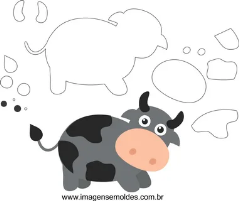 ЖапсыруҚиындыларға ермексаз орналастыру,Мүсіндеу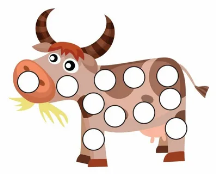 Нүктелі сурет салу,жылқының суретін бастыру.Сурет салуТаңертең, күндіз, кеш, түн тәулік бөліктерін ажырату және атай білу дағдыларын қалыптастыру Математика негіздеріЖылқы туралы суретке қарап сөйлем құрау,Сөйлеуді дамытуҚойдың бейнесіне мақта жабыстыру,ЖапсыруСуретін бояу,Сурет салуҚағаздан қойды жасау.Құрастыру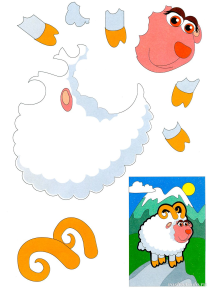 Ермексаздан қойдың мүсінін жасау.МүсіндеуҚойдың бейнесіне мақта жабыстыру,ЖапсыруСуретін бояу,Сурет салуҚағаздан қойды жасау.ҚұрастыруЕрмексаздан қойдың мүсінін жасау.МүсіндеуҚойдың бейнесіне мақта жабыстыру,ЖапсыруСуретін бояу,Сурет салуҚағаздан қойды жасау.ҚұрастыруЕрмексаздан қойдың мүсінін жасау.МүсіндеуТүйені қағаздан жасау,суретін бояу,құрасытыру және мүсіндеу.Шығармашылық дағдыларМысықтың суретін бір топ жапсырады, бір топ мысықтың суретін бояйды. (Жапсыру әрекеті, сурет салу әрекеті)Ермексаздан құрт жасау . (Мүсіндеу әрекеті)Үй жануарларын санап, сандарын ажырату (Математика негіздері)Балалармен жеке жұмысТөрт түлік жайлы сұрауКиіз үй жайлы әңгімеТүстерді сұрауТүстерді сұрауТүстерді сұрауТілдік жаттығу жасатуМақал үйртеуСеруенге дайындық   Киіну: киім кию ережесін сақтауға үйрету,серуенге арналған құралдарды дайындау,өзіне-өзі қызмет ету дағдылары   Киіну: киім кию ережесін сақтауға үйрету,серуенге арналған құралдарды дайындау,өзіне-өзі қызмет ету дағдылары   Киіну: киім кию ережесін сақтауға үйрету,серуенге арналған құралдарды дайындау,өзіне-өзі қызмет ету дағдылары   Киіну: киім кию ережесін сақтауға үйрету,серуенге арналған құралдарды дайындау,өзіне-өзі қызмет ету дағдылары   Киіну: киім кию ережесін сақтауға үйрету,серуенге арналған құралдарды дайындау,өзіне-өзі қызмет ету дағдылары   Киіну: киім кию ережесін сақтауға үйрету,серуенге арналған құралдарды дайындау,өзіне-өзі қызмет ету дағдылары   Киіну: киім кию ережесін сақтауға үйрету,серуенге арналған құралдарды дайындау,өзіне-өзі қызмет ету дағдыларыСеруенКартотека Картотека Картотека Картотека Картотека Картотека КартотекаБалалардың үйге қайтуы«Баланы суықтап қалудан сақтан-дыру» кеңес беру.Балалар мен логикалық ойындар ойнау.«Балаңызды бақшаға мезгілге орай қалай киіндіру керек» әңгіме.«Балаңызды бақшаға мезгілге орай қалай киіндіру керек» әңгіме.«Балаңызды бақшаға мезгілге орай қалай киіндіру керек» әңгіме.Мозайка мен көктем көрінісін құрастыру.«Бала демалысын ұйымдастыру»Еркін ойындарКүн тәртібіДүйсенбі22.05.2023жСейсенбі23.05.2023жСейсенбі23.05.2023жСәрсенбі24.05.2023жСәрсенбі24.05.2023жБейсенбі25.05.2023жЖұма26.05.2023жБалаларды қабылдауБалаларды көтеріңкі көңіл күймен, қуыршақпен қарсы алуБалаларды көтеріңкі көңіл күймен,денсаулығын тексеріп қарсы алуБалаларды көтеріңкі көңіл күймен,денсаулығын тексеріп қарсы алуБаланы алақан соғу арқылы қарсы алуБаланы алақан соғу арқылы қарсы алуБалақай сені бүгін көңілді күн күтіп тұр деп топқа кіргізуҚызыл жүрекшемен қарсы алуАта-аналармен әңгімелесу,кеңес беруАта-аналармен әңгіме:Балалардың жетістік пен дәрежесі үшін емес, сол қалпында сөзсіз қабылдап жақсы көретініңізді сездіріңіз.Ата-аналармен әңгіме:Ата-аналарға балаларды тамақтарын тауысып жеуге үйретулерін ескерту.Ата-аналармен әңгіме:Ата-аналарға балаларды тамақтарын тауысып жеуге үйретулерін ескерту.Ата –аналармен әңгіме:  «Дұрыс тамақтануға баулу»Ата –аналармен әңгіме:  «Дұрыс тамақтануға баулу»Ата-аналармен әңгіме:Балалардың тазалығы жөнінде кеңес беруАта-аналармен әңгіме:Ата- аналарға балаларын ертеңгілік жаттығуға үлгертіп алып келулерін ескерту.Балалардың дербес әрекеті (баяу қимылды ойындар, үстел үсті ойындары,бейнелеу әрекеті, кітаптар қарау және тағы басқа әрекеттер)Дидактикалық ойын:  «Дыбыс арқылы санды тап».Танымдық дағдыларЕртегі ойыны:«Қасқыр мен жеті лақ» ертігіні еске түсіру, қайталау.Коммуникативтік дағдыларЕртегі ойыны:«Қасқыр мен жеті лақ» ертігіні еске түсіру, қайталау.Коммуникативтік дағдыларДидактикалық ойын:«Геометриялық пішіндерді тап» геометриялық пішіндерді тауып, топтастыра білу.математика негіздеріДидактикалық ойын:«Геометриялық пішіндерді тап» геометриялық пішіндерді тауып, топтастыра білу.математика негіздеріДидактикалық ойын:«Жануарлар қалай дыбыстайды»Жануарлардың  дыбыстарын сала білу. Коммуникативтік дағдыларДидактикалық ойын «Кімге не керек?» мамандық иелерін атай білу.   Коммуникативтік дағдыларТаңертенгі жаттығуМамыр айына арналған таңертеңгі жаттығулар кешені (Жалпы дамытушы жаттығулар, қимыл белсенділігі, ойын әрекеті).Мамыр айына арналған таңертеңгі жаттығулар кешені (Жалпы дамытушы жаттығулар, қимыл белсенділігі, ойын әрекеті).Мамыр айына арналған таңертеңгі жаттығулар кешені (Жалпы дамытушы жаттығулар, қимыл белсенділігі, ойын әрекеті).Мамыр айына арналған таңертеңгі жаттығулар кешені (Жалпы дамытушы жаттығулар, қимыл белсенділігі, ойын әрекеті).Мамыр айына арналған таңертеңгі жаттығулар кешені (Жалпы дамытушы жаттығулар, қимыл белсенділігі, ойын әрекеті).Мамыр айына арналған таңертеңгі жаттығулар кешені (Жалпы дамытушы жаттығулар, қимыл белсенділігі, ойын әрекеті).Мамыр айына арналған таңертеңгі жаттығулар кешені (Жалпы дамытушы жаттығулар, қимыл белсенділігі, ойын әрекеті).Таңғы асТамақ ішу мәдениетін, үстелде отыру, тамақтану, асхана құралдарын дұрыс ұстау мәдениетін қалыптастыру және сақтау. Балалардың назарын тағамға аудару, тамақтарын реттілігімен тауысып ішуге, нанның қиқымын жерге тастамауға үйрету.  (мәдени-гигиеналық дағдылар, өзіне-өзі қызмет ету, кезекшілердің еңбек әрекеті)Тамақ ішу мәдениетін, үстелде отыру, тамақтану, асхана құралдарын дұрыс ұстау мәдениетін қалыптастыру және сақтау. Балалардың назарын тағамға аудару, тамақтарын реттілігімен тауысып ішуге, нанның қиқымын жерге тастамауға үйрету.  (мәдени-гигиеналық дағдылар, өзіне-өзі қызмет ету, кезекшілердің еңбек әрекеті)Тамақ ішу мәдениетін, үстелде отыру, тамақтану, асхана құралдарын дұрыс ұстау мәдениетін қалыптастыру және сақтау. Балалардың назарын тағамға аудару, тамақтарын реттілігімен тауысып ішуге, нанның қиқымын жерге тастамауға үйрету.  (мәдени-гигиеналық дағдылар, өзіне-өзі қызмет ету, кезекшілердің еңбек әрекеті)Тамақ ішу мәдениетін, үстелде отыру, тамақтану, асхана құралдарын дұрыс ұстау мәдениетін қалыптастыру және сақтау. Балалардың назарын тағамға аудару, тамақтарын реттілігімен тауысып ішуге, нанның қиқымын жерге тастамауға үйрету.  (мәдени-гигиеналық дағдылар, өзіне-өзі қызмет ету, кезекшілердің еңбек әрекеті)Тамақ ішу мәдениетін, үстелде отыру, тамақтану, асхана құралдарын дұрыс ұстау мәдениетін қалыптастыру және сақтау. Балалардың назарын тағамға аудару, тамақтарын реттілігімен тауысып ішуге, нанның қиқымын жерге тастамауға үйрету.  (мәдени-гигиеналық дағдылар, өзіне-өзі қызмет ету, кезекшілердің еңбек әрекеті)Тамақ ішу мәдениетін, үстелде отыру, тамақтану, асхана құралдарын дұрыс ұстау мәдениетін қалыптастыру және сақтау. Балалардың назарын тағамға аудару, тамақтарын реттілігімен тауысып ішуге, нанның қиқымын жерге тастамауға үйрету.  (мәдени-гигиеналық дағдылар, өзіне-өзі қызмет ету, кезекшілердің еңбек әрекеті)Тамақ ішу мәдениетін, үстелде отыру, тамақтану, асхана құралдарын дұрыс ұстау мәдениетін қалыптастыру және сақтау. Балалардың назарын тағамға аудару, тамақтарын реттілігімен тауысып ішуге, нанның қиқымын жерге тастамауға үйрету.  (мәдени-гигиеналық дағдылар, өзіне-өзі қызмет ету, кезекшілердің еңбек әрекеті)Ұйымдастырылған іс-әрекеткедайындықШығармашылық қиялды дамыту, көрнекілікке сүйене отырып және құрастыратын материалдарды өз бетінше таңдап, ойдан құрастыруға мүмкіндік беру.Ұқыптылыққа тәрбиелеу. Қауіпсіздік ережелерін сақтауБалаларды суреттерді қылқаламмен, қаламмен бояуға үйрету, заттарды бояуда сызбалар мен жақпаларды бір бағытта жоғарыдан төменге немесе солдан оңға пішіннің шеткі сызығынан шықпай ырғақты түрде бояу. Қылқаламды үстінен баса отырып, жуан сызықтарды ал қылқаламның ұшымен жіңішке сызықтарды жүргізу.Сурет салуШығармашылық қиялды дамыту, көрнекілікке сүйене отырып және құрастыратын материалдарды өз бетінше таңдап, ойдан құрастыруға мүмкіндік беру.Ұқыптылыққа тәрбиелеу. Қауіпсіздік ережелерін сақтауБалаларды суреттерді қылқаламмен, қаламмен бояуға үйрету, заттарды бояуда сызбалар мен жақпаларды бір бағытта жоғарыдан төменге немесе солдан оңға пішіннің шеткі сызығынан шықпай ырғақты түрде бояу. Қылқаламды үстінен баса отырып, жуан сызықтарды ал қылқаламның ұшымен жіңішке сызықтарды жүргізу.Сурет салуШығармашылық қиялды дамыту, көрнекілікке сүйене отырып және құрастыратын материалдарды өз бетінше таңдап, ойдан құрастыруға мүмкіндік беру.Ұқыптылыққа тәрбиелеу. Қауіпсіздік ережелерін сақтауБалаларды суреттерді қылқаламмен, қаламмен бояуға үйрету, заттарды бояуда сызбалар мен жақпаларды бір бағытта жоғарыдан төменге немесе солдан оңға пішіннің шеткі сызығынан шықпай ырғақты түрде бояу. Қылқаламды үстінен баса отырып, жуан сызықтарды ал қылқаламның ұшымен жіңішке сызықтарды жүргізу.Сурет салуШығармашылық қиялды дамыту, көрнекілікке сүйене отырып және құрастыратын материалдарды өз бетінше таңдап, ойдан құрастыруға мүмкіндік беру.Ұқыптылыққа тәрбиелеу. Қауіпсіздік ережелерін сақтауБалаларды суреттерді қылқаламмен, қаламмен бояуға үйрету, заттарды бояуда сызбалар мен жақпаларды бір бағытта жоғарыдан төменге немесе солдан оңға пішіннің шеткі сызығынан шықпай ырғақты түрде бояу. Қылқаламды үстінен баса отырып, жуан сызықтарды ал қылқаламның ұшымен жіңішке сызықтарды жүргізу.Сурет салуШығармашылық қиялды дамыту, көрнекілікке сүйене отырып және құрастыратын материалдарды өз бетінше таңдап, ойдан құрастыруға мүмкіндік беру.Ұқыптылыққа тәрбиелеу. Қауіпсіздік ережелерін сақтауБалаларды суреттерді қылқаламмен, қаламмен бояуға үйрету, заттарды бояуда сызбалар мен жақпаларды бір бағытта жоғарыдан төменге немесе солдан оңға пішіннің шеткі сызығынан шықпай ырғақты түрде бояу. Қылқаламды үстінен баса отырып, жуан сызықтарды ал қылқаламның ұшымен жіңішке сызықтарды жүргізу.Сурет салуШығармашылық қиялды дамыту, көрнекілікке сүйене отырып және құрастыратын материалдарды өз бетінше таңдап, ойдан құрастыруға мүмкіндік беру.Ұқыптылыққа тәрбиелеу. Қауіпсіздік ережелерін сақтауБалаларды суреттерді қылқаламмен, қаламмен бояуға үйрету, заттарды бояуда сызбалар мен жақпаларды бір бағытта жоғарыдан төменге немесе солдан оңға пішіннің шеткі сызығынан шықпай ырғақты түрде бояу. Қылқаламды үстінен баса отырып, жуан сызықтарды ал қылқаламның ұшымен жіңішке сызықтарды жүргізу.Сурет салуШығармашылық қиялды дамыту, көрнекілікке сүйене отырып және құрастыратын материалдарды өз бетінше таңдап, ойдан құрастыруға мүмкіндік беру.Ұқыптылыққа тәрбиелеу. Қауіпсіздік ережелерін сақтауБалаларды суреттерді қылқаламмен, қаламмен бояуға үйрету, заттарды бояуда сызбалар мен жақпаларды бір бағытта жоғарыдан төменге немесе солдан оңға пішіннің шеткі сызығынан шықпай ырғақты түрде бояу. Қылқаламды үстінен баса отырып, жуан сызықтарды ал қылқаламның ұшымен жіңішке сызықтарды жүргізу.Сурет салуБілім беру ұйымының кестесі  бойынша ұйымдастырылғаніс-әрекетДене шынықтыруМәдени-гигиеналық дағдылар.Бұрын игерген біліктерін бекіту және олардың орындалу сапасын жоғарылату. Ұқыпты тамақтану дағдыларын, ас құралдарын қолдануды жетілдіру. Гигиеналық шараларды орындау: жуыну, шашын тарау, қолды сабынмен жуу, қол орамалды қолдануМузыка Қазақтың ұлттық би өнерімен таныстыру. «Қамажай» биін үйрету.Дене шынықтыруМәдени-гигиеналық дағдылар.Бұрын игерген біліктерін бекіту және олардың орындалу сапасын жоғарылату. Ұқыпты тамақтану дағдыларын, ас құралдарын қолдануды жетілдіру. Гигиеналық шараларды орындау: жуыну, шашын тарау, қолды сабынмен жуу, қол орамалды қолдануДене шынықтыруМәдени-гигиеналық дағдылар.Бұрын игерген біліктерін бекіту және олардың орындалу сапасын жоғарылату. Ұқыпты тамақтану дағдыларын, ас құралдарын қолдануды жетілдіру. Гигиеналық шараларды орындау: жуыну, шашын тарау, қолды сабынмен жуу, қол орамалды қолдануМузыка Қазақтың ұлттық би өнерімен таныстыру. «Қамажай» биін үйрету.Қазақ тілі Қарым-қатынас барысында балаларды қойылған сұрақтардың сипатына сәйкес хабарлы, лепті, бұйрықты сөйлемдермен жауап беруге, өзі мен құрдастарының жауабындағы қателіктерді және жауаптың дұрыстығын ажырата білуге және дұрыс жауабын ұсынуға, бір-біріне неге, не үшін деген зерттеу сипатындағы сұрақтарды қоюға, бір-бірімен еркін диалог құруға, еркін талқылауға мүмкіндік беру.Бұрыннан таныс немесе бейтаныс ертегілер мен шағын көркем шығармалардың мазмұнын иллюстрациялар бойынша қайталап айтуға, өз бетінше ретімен қайталап айтуға, өзінің тәжірибесіне сүйеніп, суреттер бойынша әңгіме құрастыруға, ойыншықтар мен заттарды 4-5 сөйлеммен сипаттауға, берілген сурет бойынша оған дейінгі және одан кейінгі оқиғаны ойлап табуға баулу.Музыка Қазақтың ұлттық би өнерімен таныстыру. «Қамажай» биін үйрету.Қазақ тілі Қарым-қатынас барысында балаларды қойылған сұрақтардың сипатына сәйкес хабарлы, лепті, бұйрықты сөйлемдермен жауап беруге, өзі мен құрдастарының жауабындағы қателіктерді және жауаптың дұрыстығын ажырата білуге және дұрыс жауабын ұсынуға, бір-біріне неге, не үшін деген зерттеу сипатындағы сұрақтарды қоюға, бір-бірімен еркін диалог құруға, еркін талқылауға мүмкіндік беру.Бұрыннан таныс немесе бейтаныс ертегілер мен шағын көркем шығармалардың мазмұнын иллюстрациялар бойынша қайталап айтуға, өз бетінше ретімен қайталап айтуға, өзінің тәжірибесіне сүйеніп, суреттер бойынша әңгіме құрастыруға, ойыншықтар мен заттарды 4-5 сөйлеммен сипаттауға, берілген сурет бойынша оған дейінгі және одан кейінгі оқиғаны ойлап табуға баулу.Дене шынықтыруМәдени-гигиеналық дағдылар.Бұрын игерген біліктерін бекіту және олардың орындалу сапасын жоғарылату. Ұқыпты тамақтану дағдыларын, ас құралдарын қолдануды жетілдіру. Гигиеналық шараларды орындау: жуыну, шашын тарау, қолды сабынмен жуу, қол орамалды қолдануБілім беру ұйымының кестесі  бойынша ұйымдастырылғаніс-әрекетАрыстан мен тышқан ертегісімен таныстыру,видеосын қосуБалаларды әңгіме айтуға үйрету, бірнеше шығармаларды атауға, мазмұндауға,сахналауға үйретуҚоршаған ортамен танысу,сөйлеуді дамыту,көркем әдебиетТаңертең, күндіз, кеш, түн тәулік бөліктерін ажырату және атай білу дағдыларын қалыптастыру Математика негіздеріДомбыра ертегісімен таныстыру,видеосын қосуБалаларды әңгіме айтуға үйрету, бірнеше шығармаларды атауға, мазмұндауға,сахналауға үйретуҚоршаған ортамен танысу,сөйлеуді дамыту,көркем әдебиетДомбыраның суретін  бояу,пазл құрастыру.Сурет салу,құрастыруТүлкі мен тырна ертегісімен танытыру,сұрақтар қою. Балаларды әңгіме айтуға үйрету: затты, суретті өз бетінше қарап, сипаттауға, түрлі балалар әрекеттерінде бейнелеген суреттері, бұйымдары бойынша әңгімелер құрастыруға, шығармалардың, ертегілердің қызықты үзінділерін қайталап айтуға, бейтаныс заттар, құбылыстар, оқиғалар туралы ақпаратты талқылауға баулу.Қоршаған ортамен танысу,сөйлеуді дамытуТүлкі мен тырна ертегісімен танытыру,сұрақтар қою. Балаларды әңгіме айтуға үйрету: затты, суретті өз бетінше қарап, сипаттауға, түрлі балалар әрекеттерінде бейнелеген суреттері, бұйымдары бойынша әңгімелер құрастыруға, шығармалардың, ертегілердің қызықты үзінділерін қайталап айтуға, бейтаныс заттар, құбылыстар, оқиғалар туралы ақпаратты талқылауға баулу.Қоршаған ортамен танысу,сөйлеуді дамытуӨрмекші қарлығаш құмырсқа ертегісін таңдату,таныстыру,\сұрақтар қою.Қоршаған ортамен танысу,сөйлеуді дамытуШығармаларды атауға, мазмұндауға,сахналауға үйрету,Көркем әдебиетҚағаздан өрмекші жасау.ҚұрастыруӨрмекші қарлығаш құмырсқа ертегісін таңдату,таныстыру,\сұрақтар қою.Қоршаған ортамен танысу,сөйлеуді дамытуШығармаларды атауға, мазмұндауға,сахналауға үйрету,Көркем әдебиетҚағаздан өрмекші жасау.ҚұрастыруБір үзім нан ертегісімен таныстыру,суретке қарап әңгіме құрау.шығарманы мазмұндау,Көркем әдебиет,сөйлеуді дамыту,қоршаған ортамен таныстыруТаңертең, күндіз, кеш, түн тәулік бөліктерін ажырату және атай білу дағдыларын қалыптастыру Математика негіздеріСеруенге дайындықКиіну: Серуенге шығу, балаларды біртіндеп киіндіру, киімдерінің дұрыс киілуін қадағалау, қатармен жүруге дағдыландыру.Киіну: Серуенге шығу, балаларды біртіндеп киіндіру, киімдерінің дұрыс киілуін қадағалау, қатармен жүруге дағдыландыру.Киіну: Серуенге шығу, балаларды біртіндеп киіндіру, киімдерінің дұрыс киілуін қадағалау, қатармен жүруге дағдыландыру.Киіну: Серуенге шығу, балаларды біртіндеп киіндіру, киімдерінің дұрыс киілуін қадағалау, қатармен жүруге дағдыландыру.Киіну: Серуенге шығу, балаларды біртіндеп киіндіру, киімдерінің дұрыс киілуін қадағалау, қатармен жүруге дағдыландыру.Киіну: Серуенге шығу, балаларды біртіндеп киіндіру, киімдерінің дұрыс киілуін қадағалау, қатармен жүруге дағдыландыру.Киіну: Серуенге шығу, балаларды біртіндеп киіндіру, киімдерінің дұрыс киілуін қадағалау, қатармен жүруге дағдыландыру.СеруенКартотека Картотека Картотека Картотека Картотека Картотека КартотекаСеруеннен оралуТопқа оралу кезінде қатарға тұруды дағдыландыру.  Асықпай бір-бірін  итермей жүруді үйрету. Топта киетін аяқ киімдерін өз бетінше ауыстырып, киюін үйрету. ( дербес ойын әрекеті).Топқа оралу кезінде қатарға тұруды дағдыландыру.  Асықпай бір-бірін  итермей жүруді үйрету. Топта киетін аяқ киімдерін өз бетінше ауыстырып, киюін үйрету. ( дербес ойын әрекеті).Топқа оралу кезінде қатарға тұруды дағдыландыру.  Асықпай бір-бірін  итермей жүруді үйрету. Топта киетін аяқ киімдерін өз бетінше ауыстырып, киюін үйрету. ( дербес ойын әрекеті).Топқа оралу кезінде қатарға тұруды дағдыландыру.  Асықпай бір-бірін  итермей жүруді үйрету. Топта киетін аяқ киімдерін өз бетінше ауыстырып, киюін үйрету. ( дербес ойын әрекеті).Топқа оралу кезінде қатарға тұруды дағдыландыру.  Асықпай бір-бірін  итермей жүруді үйрету. Топта киетін аяқ киімдерін өз бетінше ауыстырып, киюін үйрету. ( дербес ойын әрекеті).Топқа оралу кезінде қатарға тұруды дағдыландыру.  Асықпай бір-бірін  итермей жүруді үйрету. Топта киетін аяқ киімдерін өз бетінше ауыстырып, киюін үйрету. ( дербес ойын әрекеті).Топқа оралу кезінде қатарға тұруды дағдыландыру.  Асықпай бір-бірін  итермей жүруді үйрету. Топта киетін аяқ киімдерін өз бетінше ауыстырып, киюін үйрету. ( дербес ойын әрекеті).Түскі асСабынмен  қолдарын сабындап, киімдерін суламай  жуыну.  Өзінің жеке сүлгісін тани  білуді үйрету. Сүлгіні дұрыс қолдануды дамыту, орнына іліп қоуын қалыптастыру.Тамақтану кезінде орындықта тік отыру. Астың дәмді болуын тілеу. Тамақты дұрыс ішу. Қасықты дұрыс ұстау, майлықты қолдану , нан қиқымын шашпай, сорпамен сусынын төкпей ішуді үйрету. (мәдени-гигеналық дағдылар, өзіне-өзі қызмет ету, еңбек әрекеті)Сабынмен  қолдарын сабындап, киімдерін суламай  жуыну.  Өзінің жеке сүлгісін тани  білуді үйрету. Сүлгіні дұрыс қолдануды дамыту, орнына іліп қоуын қалыптастыру.Тамақтану кезінде орындықта тік отыру. Астың дәмді болуын тілеу. Тамақты дұрыс ішу. Қасықты дұрыс ұстау, майлықты қолдану , нан қиқымын шашпай, сорпамен сусынын төкпей ішуді үйрету. (мәдени-гигеналық дағдылар, өзіне-өзі қызмет ету, еңбек әрекеті)Сабынмен  қолдарын сабындап, киімдерін суламай  жуыну.  Өзінің жеке сүлгісін тани  білуді үйрету. Сүлгіні дұрыс қолдануды дамыту, орнына іліп қоуын қалыптастыру.Тамақтану кезінде орындықта тік отыру. Астың дәмді болуын тілеу. Тамақты дұрыс ішу. Қасықты дұрыс ұстау, майлықты қолдану , нан қиқымын шашпай, сорпамен сусынын төкпей ішуді үйрету. (мәдени-гигеналық дағдылар, өзіне-өзі қызмет ету, еңбек әрекеті)Сабынмен  қолдарын сабындап, киімдерін суламай  жуыну.  Өзінің жеке сүлгісін тани  білуді үйрету. Сүлгіні дұрыс қолдануды дамыту, орнына іліп қоуын қалыптастыру.Тамақтану кезінде орындықта тік отыру. Астың дәмді болуын тілеу. Тамақты дұрыс ішу. Қасықты дұрыс ұстау, майлықты қолдану , нан қиқымын шашпай, сорпамен сусынын төкпей ішуді үйрету. (мәдени-гигеналық дағдылар, өзіне-өзі қызмет ету, еңбек әрекеті)Сабынмен  қолдарын сабындап, киімдерін суламай  жуыну.  Өзінің жеке сүлгісін тани  білуді үйрету. Сүлгіні дұрыс қолдануды дамыту, орнына іліп қоуын қалыптастыру.Тамақтану кезінде орындықта тік отыру. Астың дәмді болуын тілеу. Тамақты дұрыс ішу. Қасықты дұрыс ұстау, майлықты қолдану , нан қиқымын шашпай, сорпамен сусынын төкпей ішуді үйрету. (мәдени-гигеналық дағдылар, өзіне-өзі қызмет ету, еңбек әрекеті)Сабынмен  қолдарын сабындап, киімдерін суламай  жуыну.  Өзінің жеке сүлгісін тани  білуді үйрету. Сүлгіні дұрыс қолдануды дамыту, орнына іліп қоуын қалыптастыру.Тамақтану кезінде орындықта тік отыру. Астың дәмді болуын тілеу. Тамақты дұрыс ішу. Қасықты дұрыс ұстау, майлықты қолдану , нан қиқымын шашпай, сорпамен сусынын төкпей ішуді үйрету. (мәдени-гигеналық дағдылар, өзіне-өзі қызмет ету, еңбек әрекеті)Сабынмен  қолдарын сабындап, киімдерін суламай  жуыну.  Өзінің жеке сүлгісін тани  білуді үйрету. Сүлгіні дұрыс қолдануды дамыту, орнына іліп қоуын қалыптастыру.Тамақтану кезінде орындықта тік отыру. Астың дәмді болуын тілеу. Тамақты дұрыс ішу. Қасықты дұрыс ұстау, майлықты қолдану , нан қиқымын шашпай, сорпамен сусынын төкпей ішуді үйрету. (мәдени-гигеналық дағдылар, өзіне-өзі қызмет ету, еңбек әрекеті)Күндізгі ұйқыКиім түймелерін, сырмаларын өздігінше ағытуды қалыптастыру. Киімдерін ұқыпты орындыққа іліп (немесе арнайы сөреге) қоюды үйрету. Өз төсек орнын тауып жатуды үйрету. (өзіне-өзі қызмет ету дағдылары, ірі және ұсақ моториканы дамыту)Балалардың  тыныш ұйықтауы үшін жайы баяу музыка тыңдау. (Музыка)Киім түймелерін, сырмаларын өздігінше ағытуды қалыптастыру. Киімдерін ұқыпты орындыққа іліп (немесе арнайы сөреге) қоюды үйрету. Өз төсек орнын тауып жатуды үйрету. (өзіне-өзі қызмет ету дағдылары, ірі және ұсақ моториканы дамыту)Балалардың  тыныш ұйықтауы үшін жайы баяу музыка тыңдау. (Музыка)Киім түймелерін, сырмаларын өздігінше ағытуды қалыптастыру. Киімдерін ұқыпты орындыққа іліп (немесе арнайы сөреге) қоюды үйрету. Өз төсек орнын тауып жатуды үйрету. (өзіне-өзі қызмет ету дағдылары, ірі және ұсақ моториканы дамыту)Балалардың  тыныш ұйықтауы үшін жайы баяу музыка тыңдау. (Музыка)Киім түймелерін, сырмаларын өздігінше ағытуды қалыптастыру. Киімдерін ұқыпты орындыққа іліп (немесе арнайы сөреге) қоюды үйрету. Өз төсек орнын тауып жатуды үйрету. (өзіне-өзі қызмет ету дағдылары, ірі және ұсақ моториканы дамыту)Балалардың  тыныш ұйықтауы үшін жайы баяу музыка тыңдау. (Музыка)Киім түймелерін, сырмаларын өздігінше ағытуды қалыптастыру. Киімдерін ұқыпты орындыққа іліп (немесе арнайы сөреге) қоюды үйрету. Өз төсек орнын тауып жатуды үйрету. (өзіне-өзі қызмет ету дағдылары, ірі және ұсақ моториканы дамыту)Балалардың  тыныш ұйықтауы үшін жайы баяу музыка тыңдау. (Музыка)Киім түймелерін, сырмаларын өздігінше ағытуды қалыптастыру. Киімдерін ұқыпты орындыққа іліп (немесе арнайы сөреге) қоюды үйрету. Өз төсек орнын тауып жатуды үйрету. (өзіне-өзі қызмет ету дағдылары, ірі және ұсақ моториканы дамыту)Балалардың  тыныш ұйықтауы үшін жайы баяу музыка тыңдау. (Музыка)Киім түймелерін, сырмаларын өздігінше ағытуды қалыптастыру. Киімдерін ұқыпты орындыққа іліп (немесе арнайы сөреге) қоюды үйрету. Өз төсек орнын тауып жатуды үйрету. (өзіне-өзі қызмет ету дағдылары, ірі және ұсақ моториканы дамыту)Балалардың  тыныш ұйықтауы үшін жайы баяу музыка тыңдау. (Музыка)Біртіндеп ұйқыдан ояту,сауықтыру шараларыӨз орындарында отырып керілу, тыныстау  жаттығуларын жасату.  Ригалық әдіс  бойынша сауықтыру.(дене жаттығулар мен белсенділігі)Киімдерін реттілікпен өздігінен киіну. Түймелерін қадау, сырмаларын сыру, аяқ киімдерін дұрыс киюді үйрету. Қыз балалардың шаштарын жинауға әркет жасауын  үйрету. (өзіне-өзі қызмет ету дағдылары, ірі және ұсақ моториканы дамыту)Қолдарын жуу, құрғатып сүрту, сүлгіні өз орнына іліп қоюды үйрету. (мәдени-гигиеналық  дағдылар).  Өз орындарында отырып керілу, тыныстау  жаттығуларын жасату.  Ригалық әдіс  бойынша сауықтыру.(дене жаттығулар мен белсенділігі)Киімдерін реттілікпен өздігінен киіну. Түймелерін қадау, сырмаларын сыру, аяқ киімдерін дұрыс киюді үйрету. Қыз балалардың шаштарын жинауға әркет жасауын  үйрету. (өзіне-өзі қызмет ету дағдылары, ірі және ұсақ моториканы дамыту)Қолдарын жуу, құрғатып сүрту, сүлгіні өз орнына іліп қоюды үйрету. (мәдени-гигиеналық  дағдылар).  Өз орындарында отырып керілу, тыныстау  жаттығуларын жасату.  Ригалық әдіс  бойынша сауықтыру.(дене жаттығулар мен белсенділігі)Киімдерін реттілікпен өздігінен киіну. Түймелерін қадау, сырмаларын сыру, аяқ киімдерін дұрыс киюді үйрету. Қыз балалардың шаштарын жинауға әркет жасауын  үйрету. (өзіне-өзі қызмет ету дағдылары, ірі және ұсақ моториканы дамыту)Қолдарын жуу, құрғатып сүрту, сүлгіні өз орнына іліп қоюды үйрету. (мәдени-гигиеналық  дағдылар).  Өз орындарында отырып керілу, тыныстау  жаттығуларын жасату.  Ригалық әдіс  бойынша сауықтыру.(дене жаттығулар мен белсенділігі)Киімдерін реттілікпен өздігінен киіну. Түймелерін қадау, сырмаларын сыру, аяқ киімдерін дұрыс киюді үйрету. Қыз балалардың шаштарын жинауға әркет жасауын  үйрету. (өзіне-өзі қызмет ету дағдылары, ірі және ұсақ моториканы дамыту)Қолдарын жуу, құрғатып сүрту, сүлгіні өз орнына іліп қоюды үйрету. (мәдени-гигиеналық  дағдылар).  Өз орындарында отырып керілу, тыныстау  жаттығуларын жасату.  Ригалық әдіс  бойынша сауықтыру.(дене жаттығулар мен белсенділігі)Киімдерін реттілікпен өздігінен киіну. Түймелерін қадау, сырмаларын сыру, аяқ киімдерін дұрыс киюді үйрету. Қыз балалардың шаштарын жинауға әркет жасауын  үйрету. (өзіне-өзі қызмет ету дағдылары, ірі және ұсақ моториканы дамыту)Қолдарын жуу, құрғатып сүрту, сүлгіні өз орнына іліп қоюды үйрету. (мәдени-гигиеналық  дағдылар).  Өз орындарында отырып керілу, тыныстау  жаттығуларын жасату.  Ригалық әдіс  бойынша сауықтыру.(дене жаттығулар мен белсенділігі)Киімдерін реттілікпен өздігінен киіну. Түймелерін қадау, сырмаларын сыру, аяқ киімдерін дұрыс киюді үйрету. Қыз балалардың шаштарын жинауға әркет жасауын  үйрету. (өзіне-өзі қызмет ету дағдылары, ірі және ұсақ моториканы дамыту)Қолдарын жуу, құрғатып сүрту, сүлгіні өз орнына іліп қоюды үйрету. (мәдени-гигиеналық  дағдылар).  Өз орындарында отырып керілу, тыныстау  жаттығуларын жасату.  Ригалық әдіс  бойынша сауықтыру.(дене жаттығулар мен белсенділігі)Киімдерін реттілікпен өздігінен киіну. Түймелерін қадау, сырмаларын сыру, аяқ киімдерін дұрыс киюді үйрету. Қыз балалардың шаштарын жинауға әркет жасауын  үйрету. (өзіне-өзі қызмет ету дағдылары, ірі және ұсақ моториканы дамыту)Қолдарын жуу, құрғатып сүрту, сүлгіні өз орнына іліп қоюды үйрету. (мәдени-гигиеналық  дағдылар).  Бесін асТаза және ұқыпты тамақтану. Тамақтану мәденетін қалыптастыру. Асты тауысып жеуге үйрету.(мәдени-гигеналық дағдылар, өзіне-өзі қызмет ету, еңбек әрекеті)Таза және ұқыпты тамақтану. Тамақтану мәденетін қалыптастыру. Асты тауысып жеуге үйрету.(мәдени-гигеналық дағдылар, өзіне-өзі қызмет ету, еңбек әрекеті)Таза және ұқыпты тамақтану. Тамақтану мәденетін қалыптастыру. Асты тауысып жеуге үйрету.(мәдени-гигеналық дағдылар, өзіне-өзі қызмет ету, еңбек әрекеті)Таза және ұқыпты тамақтану. Тамақтану мәденетін қалыптастыру. Асты тауысып жеуге үйрету.(мәдени-гигеналық дағдылар, өзіне-өзі қызмет ету, еңбек әрекеті)Таза және ұқыпты тамақтану. Тамақтану мәденетін қалыптастыру. Асты тауысып жеуге үйрету.(мәдени-гигеналық дағдылар, өзіне-өзі қызмет ету, еңбек әрекеті)Таза және ұқыпты тамақтану. Тамақтану мәденетін қалыптастыру. Асты тауысып жеуге үйрету.(мәдени-гигеналық дағдылар, өзіне-өзі қызмет ету, еңбек әрекеті)Таза және ұқыпты тамақтану. Тамақтану мәденетін қалыптастыру. Асты тауысып жеуге үйрету.(мәдени-гигеналық дағдылар, өзіне-өзі қызмет ету, еңбек әрекеті)Балалардың дербес әрекеті (баяу қимылды ойындар, үстел үсті ойындары,бейнелеу әрекеті, кітаптар қарау және тағы басқа әрекеттер) Арыстан мен тышқанның суретін бояу,құрасытру,жабыстыру және ермексаздан мүсіндеу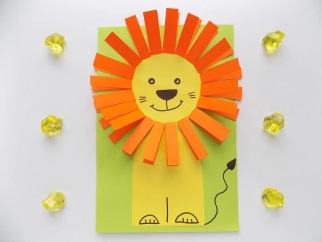 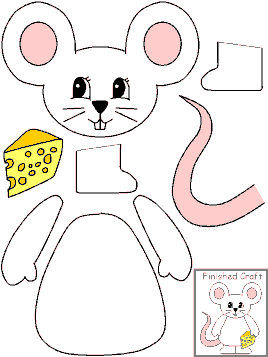 Шығармашылық дағдыларТаңертең, күндіз, кеш, түн тәулік бөліктерін ажырату және атай білу дағдыларын қалыптастыру Математика негіздеріЕрмеказдан домбыра жасау.МүсіндеуДомбыраның бейнесін жабыстыру.ЖапсыруТүлкінің бейнесін жасау,ермексазданСуретін бояу,тырнаның бейнесін жабыстыру.Сурет салу,жапсыру,мүсіндеутаныс бірнеше шығармаларды атауға, мазмұндауға,сахналауға үйрету Көркем әдебиетТүлкінің бейнесін жасау,ермексазданСуретін бояу,тырнаның бейнесін жабыстыру.Сурет салу,жапсыру,мүсіндеутаныс бірнеше шығармаларды атауға, мазмұндауға,сахналауға үйрету Көркем әдебиетТүлкінің бейнесін жасау,ермексазданСуретін бояу,тырнаның бейнесін жабыстыру.Сурет салу,жапсыру,мүсіндеутаныс бірнеше шығармаларды атауға, мазмұндауға,сахналауға үйрету Көркем әдебиетҚарлығаштың суретін жабыстыру,ЖапсыруСуретін бояу Балаларды суреттерді қылқаламмен, қаламмен бояуға үйрету, заттарды бояуда сызбалар мен жақпаларды бір бағытта жоғарыдан төменге немесе солдан оңға пішіннің шеткі сызығынан шықпай ырғақты түрде бояу. Қылқаламды үстінен баса отырып, жуан сызықтарды ал қылқаламның ұшымен жіңішке сызықтарды жүргізу.Сурет салуШығармашылық қиялды дамыту, көрнекілікке сүйене отырып және құрастыратын материалдарды өз бетінше таңдап, ойдан құрастыруға мүмкіндік беру.Ұқыптылыққа тәрбиелеу. Қауіпсіздік ережелерін сақтауБалаларды суреттерді қылқаламмен, қаламмен бояуға үйрету, заттарды бояуда сызбалар мен жақпаларды бір бағытта жоғарыдан төменге немесе солдан оңға пішіннің шеткі сызығынан шықпай ырғақты түрде бояу. Қылқаламды үстінен баса отырып, жуан сызықтарды ал қылқаламның ұшымен жіңішке сызықтарды жүргізу.. Халық шеберлерінің еңбегі туралы білімін кеңейту, саздан жасалған халықтық бұйымдардың желісі бойынша ыдыстарды мүсіндеу дағдыларын бекіту,Шығармашылық дағдыларБалалармен жеке жұмысЕртегілер жвайлы сұрауКейіпкерлерді атауТіл жаттықтыруТіл жаттықтыруТіл жаттықтыруМақал-мәтел үйретуТәулік бөліктерін сұрауСеруенге дайындық   Киіну: киім кию ережесін сақтауға үйрету,серуенге арналған құралдарды дайындау,өзіне-өзі қызмет ету дағдылары   Киіну: киім кию ережесін сақтауға үйрету,серуенге арналған құралдарды дайындау,өзіне-өзі қызмет ету дағдылары   Киіну: киім кию ережесін сақтауға үйрету,серуенге арналған құралдарды дайындау,өзіне-өзі қызмет ету дағдылары   Киіну: киім кию ережесін сақтауға үйрету,серуенге арналған құралдарды дайындау,өзіне-өзі қызмет ету дағдылары   Киіну: киім кию ережесін сақтауға үйрету,серуенге арналған құралдарды дайындау,өзіне-өзі қызмет ету дағдылары   Киіну: киім кию ережесін сақтауға үйрету,серуенге арналған құралдарды дайындау,өзіне-өзі қызмет ету дағдылары   Киіну: киім кию ережесін сақтауға үйрету,серуенге арналған құралдарды дайындау,өзіне-өзі қызмет ету дағдыларыСеруенКартотека Картотека Картотека Картотека Картотека Картотека КартотекаБалалардың үйге қайтуыАта-аналарға кеңес:«Отбасындағы өзіндік ережелер» Психологтің  кеңесі: мысалы:«балалардың өзара қарым-қатынасы»Балалардың бүгінгі жетістігі (әңгімелесу). Балалардың бүгінгі жетістігі (әңгімелесу). Балалардың бүгінгі жетістігі (әңгімелесу). Кеңес:Әр  баланың  ынтасы  туралы  айту«Отбасым –бақыт  мекенім » тақырыбына  әңгімелесу.Күн тәртібіДүйсенбі29.05.2023жСейсенбі30.05.2023жСейсенбі30.05.2023жСәрсенбі31.05.2023жСәрсенбі31.05.2023жБалаларды қабылдауКөңілді күн әнімен қарсы алуҚонаққа келген қуыршақпен қарсы алуҚонаққа келген қуыршақпен қарсы алуДостық эстафетасы арқылы қарсы алуДостық эстафетасы арқылы қарсы алуАта-аналармен әңгімелесу,кеңес беруАта-аналармен әңгіме:Балалардың жетістік пен дәрежесі үшін емес, сол қалпында сөзсіз қабылдап жақсы көретініңізді сездіріңіз.Ата-аналармен әңгіме:Ата-аналарға балаларды тамақтарын тауысып жеуге үйретулерін ескерту.Ата-аналармен әңгіме:Ата-аналарға балаларды тамақтарын тауысып жеуге үйретулерін ескерту.Ата –аналармен әңгіме:  «Дұрыс тамақтануға баулу»Ата –аналармен әңгіме:  «Дұрыс тамақтануға баулу»Балалардың дербес әрекеті (баяу қимылды ойындар, үстел үсті ойындары,бейнелеу әрекеті, кітаптар қарау және тағы басқа әрекеттер)Сюжетті–ролдік ойын: «Шафер»Әлеуметтік дағдыларЕртегі тыңдау: «Көліктер»Картон театры арқылы сахыналау.Коммуникативтік дағдыларЕртегі тыңдау: «Көліктер»Картон театры арқылы сахыналау.Коммуникативтік дағдыларДидактикалық   ойын: «Сиқырлы сандық».Танымдық дағдылар Дидактикалық   ойын: «Сиқырлы сандық».Танымдық дағдылар Таңертенгі жаттығуМамыр айына арналған таңертеңгі жаттығулар кешені (Жалпы дамытушы жаттығулар, қимыл белсенділігі, ойын әрекеті).Мамыр айына арналған таңертеңгі жаттығулар кешені (Жалпы дамытушы жаттығулар, қимыл белсенділігі, ойын әрекеті).Мамыр айына арналған таңертеңгі жаттығулар кешені (Жалпы дамытушы жаттығулар, қимыл белсенділігі, ойын әрекеті).Мамыр айына арналған таңертеңгі жаттығулар кешені (Жалпы дамытушы жаттығулар, қимыл белсенділігі, ойын әрекеті).Мамыр айына арналған таңертеңгі жаттығулар кешені (Жалпы дамытушы жаттығулар, қимыл белсенділігі, ойын әрекеті).Мамыр айына арналған таңертеңгі жаттығулар кешені (Жалпы дамытушы жаттығулар, қимыл белсенділігі, ойын әрекеті).Мамыр айына арналған таңертеңгі жаттығулар кешені (Жалпы дамытушы жаттығулар, қимыл белсенділігі, ойын әрекеті).Таңғы асТамақ ішу мәдениетін, үстелде отыру, тамақтану, асхана құралдарын дұрыс ұстау мәдениетін қалыптастыру және сақтау. Балалардың назарын тағамға аудару, тамақтарын реттілігімен тауысып ішуге, нанның қиқымын жерге тастамауға үйрету.  (мәдени-гигиеналық дағдылар, өзіне-өзі қызмет ету, кезекшілердің еңбек әрекеті)Тамақ ішу мәдениетін, үстелде отыру, тамақтану, асхана құралдарын дұрыс ұстау мәдениетін қалыптастыру және сақтау. Балалардың назарын тағамға аудару, тамақтарын реттілігімен тауысып ішуге, нанның қиқымын жерге тастамауға үйрету.  (мәдени-гигиеналық дағдылар, өзіне-өзі қызмет ету, кезекшілердің еңбек әрекеті)Тамақ ішу мәдениетін, үстелде отыру, тамақтану, асхана құралдарын дұрыс ұстау мәдениетін қалыптастыру және сақтау. Балалардың назарын тағамға аудару, тамақтарын реттілігімен тауысып ішуге, нанның қиқымын жерге тастамауға үйрету.  (мәдени-гигиеналық дағдылар, өзіне-өзі қызмет ету, кезекшілердің еңбек әрекеті)Тамақ ішу мәдениетін, үстелде отыру, тамақтану, асхана құралдарын дұрыс ұстау мәдениетін қалыптастыру және сақтау. Балалардың назарын тағамға аудару, тамақтарын реттілігімен тауысып ішуге, нанның қиқымын жерге тастамауға үйрету.  (мәдени-гигиеналық дағдылар, өзіне-өзі қызмет ету, кезекшілердің еңбек әрекеті)Тамақ ішу мәдениетін, үстелде отыру, тамақтану, асхана құралдарын дұрыс ұстау мәдениетін қалыптастыру және сақтау. Балалардың назарын тағамға аудару, тамақтарын реттілігімен тауысып ішуге, нанның қиқымын жерге тастамауға үйрету.  (мәдени-гигиеналық дағдылар, өзіне-өзі қызмет ету, кезекшілердің еңбек әрекеті)Тамақ ішу мәдениетін, үстелде отыру, тамақтану, асхана құралдарын дұрыс ұстау мәдениетін қалыптастыру және сақтау. Балалардың назарын тағамға аудару, тамақтарын реттілігімен тауысып ішуге, нанның қиқымын жерге тастамауға үйрету.  (мәдени-гигиеналық дағдылар, өзіне-өзі қызмет ету, кезекшілердің еңбек әрекеті)Тамақ ішу мәдениетін, үстелде отыру, тамақтану, асхана құралдарын дұрыс ұстау мәдениетін қалыптастыру және сақтау. Балалардың назарын тағамға аудару, тамақтарын реттілігімен тауысып ішуге, нанның қиқымын жерге тастамауға үйрету.  (мәдени-гигиеналық дағдылар, өзіне-өзі қызмет ету, кезекшілердің еңбек әрекеті)Ұйымдастырылған іс-әрекеткедайындықТұрмыстық заттарды мүсіндеуге қызығушылықты тәрбиелеу. Халық шеберлерінің еңбегі туралы білімін кеңейту, саздан жасалған халықтық бұйымдардың желісі бойынша ыдыстарды мүсіндеу дағдыларын бекітуэлементтер реттілігін, олардың арасындағы арақашықтықты сақтауды, пішінін ескере отырып ұлттық ою-өрнекті пайдаланып, ұлттық ыдыстарды безендіру.Мүсіндеу,жапсыруТұрмыстық заттарды мүсіндеуге қызығушылықты тәрбиелеу. Халық шеберлерінің еңбегі туралы білімін кеңейту, саздан жасалған халықтық бұйымдардың желісі бойынша ыдыстарды мүсіндеу дағдыларын бекітуэлементтер реттілігін, олардың арасындағы арақашықтықты сақтауды, пішінін ескере отырып ұлттық ою-өрнекті пайдаланып, ұлттық ыдыстарды безендіру.Мүсіндеу,жапсыруТұрмыстық заттарды мүсіндеуге қызығушылықты тәрбиелеу. Халық шеберлерінің еңбегі туралы білімін кеңейту, саздан жасалған халықтық бұйымдардың желісі бойынша ыдыстарды мүсіндеу дағдыларын бекітуэлементтер реттілігін, олардың арасындағы арақашықтықты сақтауды, пішінін ескере отырып ұлттық ою-өрнекті пайдаланып, ұлттық ыдыстарды безендіру.Мүсіндеу,жапсыруТұрмыстық заттарды мүсіндеуге қызығушылықты тәрбиелеу. Халық шеберлерінің еңбегі туралы білімін кеңейту, саздан жасалған халықтық бұйымдардың желісі бойынша ыдыстарды мүсіндеу дағдыларын бекітуэлементтер реттілігін, олардың арасындағы арақашықтықты сақтауды, пішінін ескере отырып ұлттық ою-өрнекті пайдаланып, ұлттық ыдыстарды безендіру.Мүсіндеу,жапсыруТұрмыстық заттарды мүсіндеуге қызығушылықты тәрбиелеу. Халық шеберлерінің еңбегі туралы білімін кеңейту, саздан жасалған халықтық бұйымдардың желісі бойынша ыдыстарды мүсіндеу дағдыларын бекітуэлементтер реттілігін, олардың арасындағы арақашықтықты сақтауды, пішінін ескере отырып ұлттық ою-өрнекті пайдаланып, ұлттық ыдыстарды безендіру.Мүсіндеу,жапсыруТұрмыстық заттарды мүсіндеуге қызығушылықты тәрбиелеу. Халық шеберлерінің еңбегі туралы білімін кеңейту, саздан жасалған халықтық бұйымдардың желісі бойынша ыдыстарды мүсіндеу дағдыларын бекітуэлементтер реттілігін, олардың арасындағы арақашықтықты сақтауды, пішінін ескере отырып ұлттық ою-өрнекті пайдаланып, ұлттық ыдыстарды безендіру.Мүсіндеу,жапсыруТұрмыстық заттарды мүсіндеуге қызығушылықты тәрбиелеу. Халық шеберлерінің еңбегі туралы білімін кеңейту, саздан жасалған халықтық бұйымдардың желісі бойынша ыдыстарды мүсіндеу дағдыларын бекітуэлементтер реттілігін, олардың арасындағы арақашықтықты сақтауды, пішінін ескере отырып ұлттық ою-өрнекті пайдаланып, ұлттық ыдыстарды безендіру.Мүсіндеу,жапсыруБілім беру ұйымының кестесі  бойынша ұйымдастырылғаніс-әрекетДене шынықтыруМәдени-гигиеналық дағдылар.Бұрын игерген біліктерін бекіту және олардың орындалу сапасын жоғарылату. Ұқыпты тамақтану дағдыларын, ас құралдарын қолдануды жетілдіру. Гигиеналық шараларды орындау: жуыну, шашын тарау, қолды сабынмен жуу, қол орамалды қолдануМузыка Қазақтың ұлттық би өнерімен таныстыру. «Қамажай» биін үйрету.Дене шынықтыруМәдени-гигиеналық дағдылар.Бұрын игерген біліктерін бекіту және олардың орындалу сапасын жоғарылату. Ұқыпты тамақтану дағдыларын, ас құралдарын қолдануды жетілдіру. Гигиеналық шараларды орындау: жуыну, шашын тарау, қолды сабынмен жуу, қол орамалды қолдануДене шынықтыруМәдени-гигиеналық дағдылар.Бұрын игерген біліктерін бекіту және олардың орындалу сапасын жоғарылату. Ұқыпты тамақтану дағдыларын, ас құралдарын қолдануды жетілдіру. Гигиеналық шараларды орындау: жуыну, шашын тарау, қолды сабынмен жуу, қол орамалды қолдануБілім беру ұйымының кестесі  бойынша ұйымдастырылғаніс-әрекетАналарымызға арналған моншақ жасайық деп ермексазды  алақан арасында жұмырлап дөңгелектеп моншақ жасауды жетілдіру. Домалақтарды бір біріне біріктіріп ұзын түрлі түсті моншақ жасату.(Мүсіндеу)Жасаған моншағымыздағы домалақтарды салыстырайықшы, қане қайсысы үлкен, қайсысы кіші.Дидактикалық ойын «артық пішінді тап» (математика негіздері) Балалардың қалауы бойынша дамытушы орталықтарда еркін іс әрекеттерТақпақтарын қайталау. Би үйрену. (көркем әдебиет, музыка)ана әке бала қуыршақтарын сол жақтан оң жаққа қарай орналастыруды үйрету.(Математика негіздері)Өнер орталықтарында еркін іс әрекеттерНешеуміз? өлеңін қайталап айтуын ұйымдастыруБір үйде біз нешеуміз?Кел, санайық екеуміз.Бас бармағым –әкемБалалы үйрек-анам.Ортан терек –ағамШылдыр шүмек –мен,Кішкене бӛбек –сенБір үйде біз нешеуміз?Бір үйде біз бесеуміз.І.Шұғаев(көркем әдебиет)Балалардың қалауы бойынша еркін тақырыпта  сурет және жапсыру жұмыстарыНешеуміз? өлеңін қайталап айтуын ұйымдастыруБір үйде біз нешеуміз?Кел, санайық екеуміз.Бас бармағым –әкемБалалы үйрек-анам.Ортан терек –ағамШылдыр шүмек –мен,Кішкене бӛбек –сенБір үйде біз нешеуміз?Бір үйде біз бесеуміз.І.Шұғаев(көркем әдебиет)Балалардың қалауы бойынша еркін тақырыпта  сурет және жапсыру жұмыстарыСеруенге дайындықКиіну: Серуенге шығу, балаларды біртіндеп киіндіру, киімдерінің дұрыс киілуін қадағалау, қатармен жүруге дағдыландыру.Киіну: Серуенге шығу, балаларды біртіндеп киіндіру, киімдерінің дұрыс киілуін қадағалау, қатармен жүруге дағдыландыру.Киіну: Серуенге шығу, балаларды біртіндеп киіндіру, киімдерінің дұрыс киілуін қадағалау, қатармен жүруге дағдыландыру.Киіну: Серуенге шығу, балаларды біртіндеп киіндіру, киімдерінің дұрыс киілуін қадағалау, қатармен жүруге дағдыландыру.Киіну: Серуенге шығу, балаларды біртіндеп киіндіру, киімдерінің дұрыс киілуін қадағалау, қатармен жүруге дағдыландыру.Киіну: Серуенге шығу, балаларды біртіндеп киіндіру, киімдерінің дұрыс киілуін қадағалау, қатармен жүруге дағдыландыру.Киіну: Серуенге шығу, балаларды біртіндеп киіндіру, киімдерінің дұрыс киілуін қадағалау, қатармен жүруге дағдыландыру.СеруенКартотека Картотека Картотека Картотека Картотека Картотека КартотекаСеруеннен оралуТопқа оралу кезінде қатарға тұруды дағдыландыру.  Асықпай бір-бірін  итермей жүруді үйрету. Топта киетін аяқ киімдерін өз бетінше ауыстырып, киюін үйрету. ( дербес ойын әрекеті).Топқа оралу кезінде қатарға тұруды дағдыландыру.  Асықпай бір-бірін  итермей жүруді үйрету. Топта киетін аяқ киімдерін өз бетінше ауыстырып, киюін үйрету. ( дербес ойын әрекеті).Топқа оралу кезінде қатарға тұруды дағдыландыру.  Асықпай бір-бірін  итермей жүруді үйрету. Топта киетін аяқ киімдерін өз бетінше ауыстырып, киюін үйрету. ( дербес ойын әрекеті).Топқа оралу кезінде қатарға тұруды дағдыландыру.  Асықпай бір-бірін  итермей жүруді үйрету. Топта киетін аяқ киімдерін өз бетінше ауыстырып, киюін үйрету. ( дербес ойын әрекеті).Топқа оралу кезінде қатарға тұруды дағдыландыру.  Асықпай бір-бірін  итермей жүруді үйрету. Топта киетін аяқ киімдерін өз бетінше ауыстырып, киюін үйрету. ( дербес ойын әрекеті).Топқа оралу кезінде қатарға тұруды дағдыландыру.  Асықпай бір-бірін  итермей жүруді үйрету. Топта киетін аяқ киімдерін өз бетінше ауыстырып, киюін үйрету. ( дербес ойын әрекеті).Топқа оралу кезінде қатарға тұруды дағдыландыру.  Асықпай бір-бірін  итермей жүруді үйрету. Топта киетін аяқ киімдерін өз бетінше ауыстырып, киюін үйрету. ( дербес ойын әрекеті).Түскі асСабынмен  қолдарын сабындап, киімдерін суламай  жуыну.  Өзінің жеке сүлгісін тани  білуді үйрету. Сүлгіні дұрыс қолдануды дамыту, орнына іліп қоуын қалыптастыру.Тамақтану кезінде орындықта тік отыру. Астың дәмді болуын тілеу. Тамақты дұрыс ішу. Қасықты дұрыс ұстау, майлықты қолдану , нан қиқымын шашпай, сорпамен сусынын төкпей ішуді үйрету. (мәдени-гигеналық дағдылар, өзіне-өзі қызмет ету, еңбек әрекеті)Сабынмен  қолдарын сабындап, киімдерін суламай  жуыну.  Өзінің жеке сүлгісін тани  білуді үйрету. Сүлгіні дұрыс қолдануды дамыту, орнына іліп қоуын қалыптастыру.Тамақтану кезінде орындықта тік отыру. Астың дәмді болуын тілеу. Тамақты дұрыс ішу. Қасықты дұрыс ұстау, майлықты қолдану , нан қиқымын шашпай, сорпамен сусынын төкпей ішуді үйрету. (мәдени-гигеналық дағдылар, өзіне-өзі қызмет ету, еңбек әрекеті)Сабынмен  қолдарын сабындап, киімдерін суламай  жуыну.  Өзінің жеке сүлгісін тани  білуді үйрету. Сүлгіні дұрыс қолдануды дамыту, орнына іліп қоуын қалыптастыру.Тамақтану кезінде орындықта тік отыру. Астың дәмді болуын тілеу. Тамақты дұрыс ішу. Қасықты дұрыс ұстау, майлықты қолдану , нан қиқымын шашпай, сорпамен сусынын төкпей ішуді үйрету. (мәдени-гигеналық дағдылар, өзіне-өзі қызмет ету, еңбек әрекеті)Сабынмен  қолдарын сабындап, киімдерін суламай  жуыну.  Өзінің жеке сүлгісін тани  білуді үйрету. Сүлгіні дұрыс қолдануды дамыту, орнына іліп қоуын қалыптастыру.Тамақтану кезінде орындықта тік отыру. Астың дәмді болуын тілеу. Тамақты дұрыс ішу. Қасықты дұрыс ұстау, майлықты қолдану , нан қиқымын шашпай, сорпамен сусынын төкпей ішуді үйрету. (мәдени-гигеналық дағдылар, өзіне-өзі қызмет ету, еңбек әрекеті)Сабынмен  қолдарын сабындап, киімдерін суламай  жуыну.  Өзінің жеке сүлгісін тани  білуді үйрету. Сүлгіні дұрыс қолдануды дамыту, орнына іліп қоуын қалыптастыру.Тамақтану кезінде орындықта тік отыру. Астың дәмді болуын тілеу. Тамақты дұрыс ішу. Қасықты дұрыс ұстау, майлықты қолдану , нан қиқымын шашпай, сорпамен сусынын төкпей ішуді үйрету. (мәдени-гигеналық дағдылар, өзіне-өзі қызмет ету, еңбек әрекеті)Сабынмен  қолдарын сабындап, киімдерін суламай  жуыну.  Өзінің жеке сүлгісін тани  білуді үйрету. Сүлгіні дұрыс қолдануды дамыту, орнына іліп қоуын қалыптастыру.Тамақтану кезінде орындықта тік отыру. Астың дәмді болуын тілеу. Тамақты дұрыс ішу. Қасықты дұрыс ұстау, майлықты қолдану , нан қиқымын шашпай, сорпамен сусынын төкпей ішуді үйрету. (мәдени-гигеналық дағдылар, өзіне-өзі қызмет ету, еңбек әрекеті)Сабынмен  қолдарын сабындап, киімдерін суламай  жуыну.  Өзінің жеке сүлгісін тани  білуді үйрету. Сүлгіні дұрыс қолдануды дамыту, орнына іліп қоуын қалыптастыру.Тамақтану кезінде орындықта тік отыру. Астың дәмді болуын тілеу. Тамақты дұрыс ішу. Қасықты дұрыс ұстау, майлықты қолдану , нан қиқымын шашпай, сорпамен сусынын төкпей ішуді үйрету. (мәдени-гигеналық дағдылар, өзіне-өзі қызмет ету, еңбек әрекеті)Күндізгі ұйқыКиім түймелерін, сырмаларын өздігінше ағытуды қалыптастыру. Киімдерін ұқыпты орындыққа іліп (немесе арнайы сөреге) қоюды үйрету. Өз төсек орнын тауып жатуды үйрету. (өзіне-өзі қызмет ету дағдылары, ірі және ұсақ моториканы дамыту)Балалардың  тыныш ұйықтауы үшін жайы баяу музыка тыңдау. (Музыка)Киім түймелерін, сырмаларын өздігінше ағытуды қалыптастыру. Киімдерін ұқыпты орындыққа іліп (немесе арнайы сөреге) қоюды үйрету. Өз төсек орнын тауып жатуды үйрету. (өзіне-өзі қызмет ету дағдылары, ірі және ұсақ моториканы дамыту)Балалардың  тыныш ұйықтауы үшін жайы баяу музыка тыңдау. (Музыка)Киім түймелерін, сырмаларын өздігінше ағытуды қалыптастыру. Киімдерін ұқыпты орындыққа іліп (немесе арнайы сөреге) қоюды үйрету. Өз төсек орнын тауып жатуды үйрету. (өзіне-өзі қызмет ету дағдылары, ірі және ұсақ моториканы дамыту)Балалардың  тыныш ұйықтауы үшін жайы баяу музыка тыңдау. (Музыка)Киім түймелерін, сырмаларын өздігінше ағытуды қалыптастыру. Киімдерін ұқыпты орындыққа іліп (немесе арнайы сөреге) қоюды үйрету. Өз төсек орнын тауып жатуды үйрету. (өзіне-өзі қызмет ету дағдылары, ірі және ұсақ моториканы дамыту)Балалардың  тыныш ұйықтауы үшін жайы баяу музыка тыңдау. (Музыка)Киім түймелерін, сырмаларын өздігінше ағытуды қалыптастыру. Киімдерін ұқыпты орындыққа іліп (немесе арнайы сөреге) қоюды үйрету. Өз төсек орнын тауып жатуды үйрету. (өзіне-өзі қызмет ету дағдылары, ірі және ұсақ моториканы дамыту)Балалардың  тыныш ұйықтауы үшін жайы баяу музыка тыңдау. (Музыка)Киім түймелерін, сырмаларын өздігінше ағытуды қалыптастыру. Киімдерін ұқыпты орындыққа іліп (немесе арнайы сөреге) қоюды үйрету. Өз төсек орнын тауып жатуды үйрету. (өзіне-өзі қызмет ету дағдылары, ірі және ұсақ моториканы дамыту)Балалардың  тыныш ұйықтауы үшін жайы баяу музыка тыңдау. (Музыка)Киім түймелерін, сырмаларын өздігінше ағытуды қалыптастыру. Киімдерін ұқыпты орындыққа іліп (немесе арнайы сөреге) қоюды үйрету. Өз төсек орнын тауып жатуды үйрету. (өзіне-өзі қызмет ету дағдылары, ірі және ұсақ моториканы дамыту)Балалардың  тыныш ұйықтауы үшін жайы баяу музыка тыңдау. (Музыка)Біртіндеп ұйқыдан ояту,сауықтыру шараларыӨз орындарында отырып керілу, тыныстау  жаттығуларын жасату.  Ригалық әдіс  бойынша сауықтыру.(дене жаттығулар мен белсенділігі)Киімдерін реттілікпен өздігінен киіну. Түймелерін қадау, сырмаларын сыру, аяқ киімдерін дұрыс киюді үйрету. Қыз балалардың шаштарын жинауға әркет жасауын  үйрету. (өзіне-өзі қызмет ету дағдылары, ірі және ұсақ моториканы дамыту)Қолдарын жуу, құрғатып сүрту, сүлгіні өз орнына іліп қоюды үйрету. (мәдени-гигиеналық  дағдылар).  Өз орындарында отырып керілу, тыныстау  жаттығуларын жасату.  Ригалық әдіс  бойынша сауықтыру.(дене жаттығулар мен белсенділігі)Киімдерін реттілікпен өздігінен киіну. Түймелерін қадау, сырмаларын сыру, аяқ киімдерін дұрыс киюді үйрету. Қыз балалардың шаштарын жинауға әркет жасауын  үйрету. (өзіне-өзі қызмет ету дағдылары, ірі және ұсақ моториканы дамыту)Қолдарын жуу, құрғатып сүрту, сүлгіні өз орнына іліп қоюды үйрету. (мәдени-гигиеналық  дағдылар).  Өз орындарында отырып керілу, тыныстау  жаттығуларын жасату.  Ригалық әдіс  бойынша сауықтыру.(дене жаттығулар мен белсенділігі)Киімдерін реттілікпен өздігінен киіну. Түймелерін қадау, сырмаларын сыру, аяқ киімдерін дұрыс киюді үйрету. Қыз балалардың шаштарын жинауға әркет жасауын  үйрету. (өзіне-өзі қызмет ету дағдылары, ірі және ұсақ моториканы дамыту)Қолдарын жуу, құрғатып сүрту, сүлгіні өз орнына іліп қоюды үйрету. (мәдени-гигиеналық  дағдылар).  Өз орындарында отырып керілу, тыныстау  жаттығуларын жасату.  Ригалық әдіс  бойынша сауықтыру.(дене жаттығулар мен белсенділігі)Киімдерін реттілікпен өздігінен киіну. Түймелерін қадау, сырмаларын сыру, аяқ киімдерін дұрыс киюді үйрету. Қыз балалардың шаштарын жинауға әркет жасауын  үйрету. (өзіне-өзі қызмет ету дағдылары, ірі және ұсақ моториканы дамыту)Қолдарын жуу, құрғатып сүрту, сүлгіні өз орнына іліп қоюды үйрету. (мәдени-гигиеналық  дағдылар).  Өз орындарында отырып керілу, тыныстау  жаттығуларын жасату.  Ригалық әдіс  бойынша сауықтыру.(дене жаттығулар мен белсенділігі)Киімдерін реттілікпен өздігінен киіну. Түймелерін қадау, сырмаларын сыру, аяқ киімдерін дұрыс киюді үйрету. Қыз балалардың шаштарын жинауға әркет жасауын  үйрету. (өзіне-өзі қызмет ету дағдылары, ірі және ұсақ моториканы дамыту)Қолдарын жуу, құрғатып сүрту, сүлгіні өз орнына іліп қоюды үйрету. (мәдени-гигиеналық  дағдылар).  Өз орындарында отырып керілу, тыныстау  жаттығуларын жасату.  Ригалық әдіс  бойынша сауықтыру.(дене жаттығулар мен белсенділігі)Киімдерін реттілікпен өздігінен киіну. Түймелерін қадау, сырмаларын сыру, аяқ киімдерін дұрыс киюді үйрету. Қыз балалардың шаштарын жинауға әркет жасауын  үйрету. (өзіне-өзі қызмет ету дағдылары, ірі және ұсақ моториканы дамыту)Қолдарын жуу, құрғатып сүрту, сүлгіні өз орнына іліп қоюды үйрету. (мәдени-гигиеналық  дағдылар).  Өз орындарында отырып керілу, тыныстау  жаттығуларын жасату.  Ригалық әдіс  бойынша сауықтыру.(дене жаттығулар мен белсенділігі)Киімдерін реттілікпен өздігінен киіну. Түймелерін қадау, сырмаларын сыру, аяқ киімдерін дұрыс киюді үйрету. Қыз балалардың шаштарын жинауға әркет жасауын  үйрету. (өзіне-өзі қызмет ету дағдылары, ірі және ұсақ моториканы дамыту)Қолдарын жуу, құрғатып сүрту, сүлгіні өз орнына іліп қоюды үйрету. (мәдени-гигиеналық  дағдылар).  Бесін асТаза және ұқыпты тамақтану. Тамақтану мәденетін қалыптастыру. Асты тауысып жеуге үйрету.(мәдени-гигеналық дағдылар, өзіне-өзі қызмет ету, еңбек әрекеті)Таза және ұқыпты тамақтану. Тамақтану мәденетін қалыптастыру. Асты тауысып жеуге үйрету.(мәдени-гигеналық дағдылар, өзіне-өзі қызмет ету, еңбек әрекеті)Таза және ұқыпты тамақтану. Тамақтану мәденетін қалыптастыру. Асты тауысып жеуге үйрету.(мәдени-гигеналық дағдылар, өзіне-өзі қызмет ету, еңбек әрекеті)Таза және ұқыпты тамақтану. Тамақтану мәденетін қалыптастыру. Асты тауысып жеуге үйрету.(мәдени-гигеналық дағдылар, өзіне-өзі қызмет ету, еңбек әрекеті)Таза және ұқыпты тамақтану. Тамақтану мәденетін қалыптастыру. Асты тауысып жеуге үйрету.(мәдени-гигеналық дағдылар, өзіне-өзі қызмет ету, еңбек әрекеті)Таза және ұқыпты тамақтану. Тамақтану мәденетін қалыптастыру. Асты тауысып жеуге үйрету.(мәдени-гигеналық дағдылар, өзіне-өзі қызмет ету, еңбек әрекеті)Таза және ұқыпты тамақтану. Тамақтану мәденетін қалыптастыру. Асты тауысып жеуге үйрету.(мәдени-гигеналық дағдылар, өзіне-өзі қызмет ету, еңбек әрекеті)Балалардың дербес әрекеті (баяу қимылды ойындар, үстел үсті ойындары,бейнелеу әрекеті, кітаптар қарау және тағы басқа әрекеттер)Отбасы суретін көрсету.Суретте не бейнеленген?-Суреттегі отбасы мүшелерін атуын?- Ата, әже, әке, апа, іні, қарындас-суреттегі отбасы мүшелерінің не істеп отырғандығы жайлы әңгімелету негізінде сөздік қорын кеңейту,байланыстырып сөйлеуді үйрету.(сөйлеуді дамыту)«Отбасы» рөлдік ойындарын ойнау негізінде сөйлемді дұрыс құрап сөйлеуін дамыту. (көркем әдебиет)Отбасы мүшелерінің суреттерін көрсітіп, әр бір мүшені атап, есімдерін атау. Оларды сипаттауды үйрету. (сөйлеуді дамыту) Балалардың қалауы бойынша әжемнің кәмпиттері тақырыбында домалақ кәмпиттер  суретін салғызу, ермек саздан әже ауылындағы құрт мүсінін жасау арқылы дөңгелек мусінді жасату, Дастархан бетіне домалақ бауырсақтарды жапсырып орналастыру жұмыстарын жасауды үйрету. (сурет салу, мүсіндеу, жапсыру)Құрастыру материалдарынан үйшік құрастыруды дамыту. (құрастыру)  Отбасы бейнеленген кітаптарды қарату. Тек адамдардың емес, жануарлардың отбасы жайлы түсінігін қалыптастыру. (сөйлеуді дамыту)«Анасының көмекшілері»  айдарымен аспаздық әрекеттерді тұзды қамырды домалақтап, алақан арасында басу арқылы күлше жасатуды үйрету.(мүсіндеу)Жануарлар отбасына үйшік құрастыруды менгерту.(құрастыру) Отбасы бейнеленген кітаптарды қарату. Тек адамдардың емес, жануарлардың отбасы жайлы түсінігін қалыптастыру. (сөйлеуді дамыту)«Анасының көмекшілері»  айдарымен аспаздық әрекеттерді тұзды қамырды домалақтап, алақан арасында басу арқылы күлше жасатуды үйрету.(мүсіндеу)Жануарлар отбасына үйшік құрастыруды менгерту.(құрастыру) Отбасы бейнеленген кітаптарды қарату. Тек адамдардың емес, жануарлардың отбасы жайлы түсінігін қалыптастыру. (сөйлеуді дамыту)«Анасының көмекшілері»  айдарымен аспаздық әрекеттерді тұзды қамырды домалақтап, алақан арасында басу арқылы күлше жасатуды үйрету.(мүсіндеу)Жануарлар отбасына үйшік құрастыруды менгерту.(құрастыру)Балалармен жеке жұмысДостары жайлы сұрауМерекелрді сұрау салт-дәстүрлерді сұраусалт-дәстүрлерді сұраусалт-дәстүрлерді сұрауСеруенге дайындық   Киіну: киім кию ережесін сақтауға үйрету,серуенге арналған құралдарды дайындау,өзіне-өзі қызмет ету дағдылары   Киіну: киім кию ережесін сақтауға үйрету,серуенге арналған құралдарды дайындау,өзіне-өзі қызмет ету дағдылары   Киіну: киім кию ережесін сақтауға үйрету,серуенге арналған құралдарды дайындау,өзіне-өзі қызмет ету дағдылары   Киіну: киім кию ережесін сақтауға үйрету,серуенге арналған құралдарды дайындау,өзіне-өзі қызмет ету дағдылары   Киіну: киім кию ережесін сақтауға үйрету,серуенге арналған құралдарды дайындау,өзіне-өзі қызмет ету дағдылары   Киіну: киім кию ережесін сақтауға үйрету,серуенге арналған құралдарды дайындау,өзіне-өзі қызмет ету дағдылары   Киіну: киім кию ережесін сақтауға үйрету,серуенге арналған құралдарды дайындау,өзіне-өзі қызмет ету дағдыларыСеруенКартотека Картотека Картотека Картотека Картотека Картотека КартотекаБалалардың үйге қайтуыАта-аналарға кеңес:«Отбасындағы өзіндік ережелер» Психологтің  кеңесі: мысалы:«балалардың өзара қарым-қатынасы»Балалардың бүгінгі жетістігі (әңгімелесу). Балалардың бүгінгі жетістігі (әңгімелесу). Балалардың бүгінгі жетістігі (әңгімелесу). 